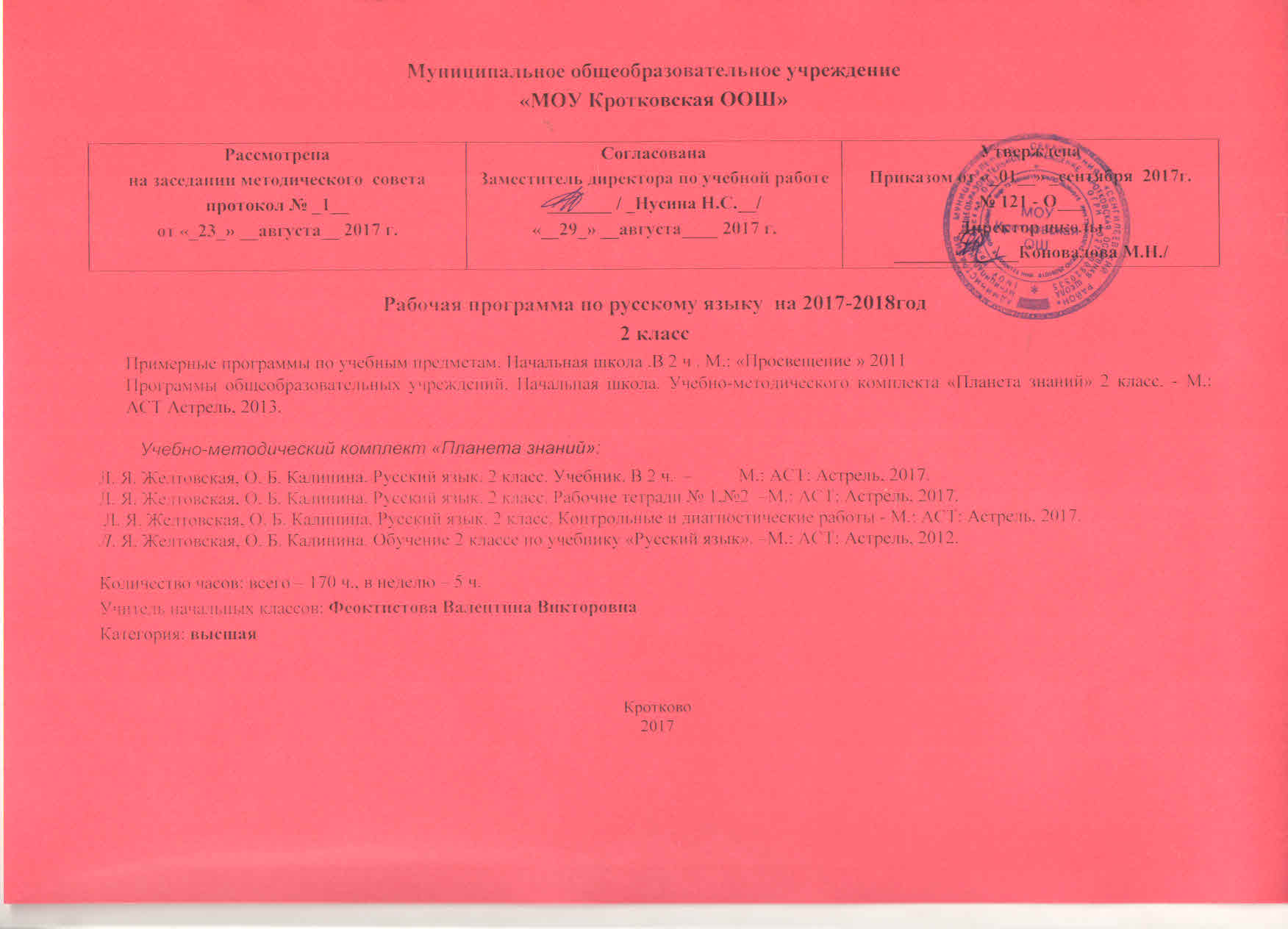 Содержание.2 класс  (170 ч)Язык и речь (вводный раздел) - 9 ч Роль дара речи, дара слова в жизни человека (социальная роль языка, функции познания, общения). Представление о языке и речи. Слово как главное средство языка и речи.Русский язык - родной язык русского народа. Наблюдение над выразительными средствами русского языка, устной народной речи (на примере малых жанров устного народного творчества). Устная и письменная речь. Слова вежливости в русском речевом этикете. Высказывания воспоминания о первых летних каникулах.Повторение изученного о языке в 1 классе - 26 чСлово и его строение (8 ч). Звуковое, буквенное, слоговое строение слов. Обозначение на письме звуков согласных (твердых и мягких, звонких и глухих) и гласных. Использование алфавита. Последовательность букв русского алфавита. Роль букв е, ё, ю, я в обозначении звуков. Историческая справка о создании письменности на Руси, о рождении и изменениях русского алфавита, об использовании прописных букв. Смыслоразличительная роль звуков, букв. Большая буква в именах, фамилиях людей, кличках животных.Ударение. Смыслоразличительная роль ударения. Ударный слог.Строение слога. Правила переноса слова.Обозначение на письме гласных и согласных звуков (6 ч). Употребление гласных после шипящих ш, ж, ч, щ. Обозначение безударных гласных (в двусложных словах). Обозначение парных звонких и глухих согласных (на конце слов). Написание буквосочетаний чк, чн, щн. Упражнения в записи слов на указанные правила (списывание, под диктовку, преобразование, свободное письмо).Слово как часть речи (2 ч). Группы слов с общим значением предмета, признака, действия. Выделение групп по значению и вопросу.Слово и предложение (2 ч). Признаки предложения. Оформление предложений на письме (большая буква, точка, вопросительный, восклицательный знаки).Предложение и текст (8 ч). Признаки текста. Упражнения в редактировании, пересказе (изложении), составлении текстов (устно и письменно).Речевое общение - 12 чРечь. Речь как способ общения, как "язык в работе". Речевое действие и необходимые условия его совершения: наличие партнеров по общению и потребности (мотива): у одного - обращаться с речью, у другого - воспринимать ее.Формы речи: устная и письменная, диалогическая и монологическая.Роль несловесных средств (интонации, поз, жестов, мимики) в речевом общении.Высказывание. Текст. Высказывание как продукт речи. Средства и объем высказывания: слово предложение, предложение, текст (продукт письменной речи). Цели, задачи высказываний (речевые задачи): спросить, сообщить, подтвердить, отрицать, попросить, поздравить и др.Текст. Тема текста. Роль заголовка в тексте. Тексты с одной и двумя микротемами. Использование красной строки при выделении смысловых частей текста. Из истории появления выражения "красная строка". Смысловое единство структурных частей. Наблюдение над особенностями текстов с точки зрения их назначения: описание (животных, природных уголков, цветов), повествование (воспоминания о летних каникулах, зимних забавах), рассуждение (о любимом времени года). Жанровое разнообразие текстов: сказка, загадка, считалка, закличка, природная зарисовка, письмо.Речевой этикет* (Материал разделов под знаком* является сквозным, упражнения даются в ходе изучения других разделов). Этикетные высказывания: приветствие, прощание, просьба, поздравление.Коммуникативно - речевые умения* (20 ч). Восприятие (понимание смысла) устных и письменных высказываний (предложений, текстов, состоящих из одной-двух микротем): объяснений учителя, вопросов, содержания небольших текстов как учебного, так и художественного характера, формулировок заданий к упражнениям, правил, определений. Уточнение непонятного с помощью вопросов, обращения к сноскам, словарю учебника. Выбор нужного материала из текста. Прогнозирование содержания текста по его заголовку, плану.Воспроизведение чужой речи (в основном текстов повествовательного характера небольших по объему): дословно (списывание с образца, письмо по памяти, письмо под диктовку), близко к исходному содержанию (устный и письменный пересказ (изложение) по вопросам, по готовому плану).Создание собственных высказываний (предложений, текстов): ответов на вопросы учителя; предложений на темы летних каникул, зимних забав, любимого времени года; описания четвероногого друга; составление поздравлений и др. Умение ориентироваться в речевой ситуации (с кем? зачем? что? как?). Умение правильно строить высказывание и грамотно его оформлять (при устном общении с помощью четкого артикулирования звуков, интонации; при письменном - в соответствии с требованиями каллиграфии и орфографическими, пунктуационными правилами).Чистописание (Занятия по чистописанию во 2 классе целесообразно проводить три раза в неделю по 15 минут, чтобы можно было добиться улучшения качества письма в новой разлиновке при овладении рациональными соединениями букв и новой скоростью написания букв, слов.). Совершенствование техники написания письменных букв по группам в порядке усложнения их начертания: 1) и, ш, И, Ш, п, р, т, г; 2) л, м, Л, М, я, Я, А; 3) у, ц, щ, У, Ц, Щ, ч; 4) с, С, е, Е, о, О, а, д, б; 5) ь, ы, ъ; 6) н, ю, Н, Ю, к, К; 7) В, З, з, Э, э, Ж, ж, Х, х, ф; 8) Ф, У, Г, Ю, П, Т, Р, Б, Д. Отработка начертания букв и их рациональных соединений при письме слов и предложений.Язык как средство общения - 105 чЯзык как средство обозначения явлений реального мира и средство общения*. Слово, предложение - главные средства языка. Связь языка с мышлением (язык как средство выражения мыслей и чувств). Знакомство с языковыми нормами: произносительными, словообразовательными, словоупотребительными, правописными. Связь развития языка с историей развития культуры русского народа. Из истории происхождения собственных имен (имен, фамилий).Слово и его значение (10 ч). Словарное богатство русского языка. Конкретное (лексическое) значение слова, его разъяснение в толковых словарях. Слова, имеющие одно, два и несколько значений. Прямое и переносное значения слова.Слова с близким и противоположным значениями (синонимы, антонимы). Пути, источники пополнения словарного запаса русского языка. Знакомство с толковым словарем.Группы слов с общим значением предметности, признака, действия. Слово как часть речи (с введением терминов - имя существительное, имя прилагательное, глагол).Слово и его строение (10 ч). Значимые части слов (корень, приставка, суффикс, окончание). Корень - смысловой центр слова. Однокоренные слова. Корень - "ключик" к истории происхождения слова. Роль окончания в слове. Наблюдение над формами изменения слов в предложении.Орфография (58 ч). Обозначение мягкости согласных. Написание буквосочетаний жи, ши, ча ща, чу щу; чк, чн, щн, нч. Использование разделительного мягкого знака.Употребление большой буквы в именах собственных (именах, отчествах, фамилиях, кличках, географических названиях).Представление об орфограмме. Правописание безударных гласных, парных звонких и глухих согласных, непроизносимых согласных, удвоенных согласных в корне слова.Использование разных способов проверки правописания орфограмм: изменение формы слова, подбор однокоренных слов, использование орфографического словаря.Слово как часть речи (морфология) (22 ч). Обобщение сведений о частях речи (общее представление).Имя существительное (10 ч). Значение, вопросы как средство его выявления. Углубление представления о значении предметности: обозначение явлений природы, состояния процесса (сон, бег, разговор).Представление об одушевленных и неодушевленных именах существительных. Имена собственные (имена, отчества, фамилии, клички, географические названия). Наблюдение над изменением имен существительных по числам.Имя прилагательное (5 ч). Значение, вопросы как средство его выявления. Значения признака предмета (по цвету, размеру, форме, вкусу, месторасположению, оценке, характеру и т. д.). Смысловая и грамматическая связь имени прилагательного с именем существительным. Наблюдение над изменением прилагательных по числам.Глагол (3 ч). Значения действия, состояния живых существ (спит, радуется), состояния неживых предметов (растет, стоит, находится). Вопросы как средство выявления значения глагола. Смысловая и грамматическая связь с именами существительными. Наблюдение над изменением глаголов по числам.Служебные части речи (2 ч). Предлоги. Союзы (и, а, но, как, что). Их роль в речи: а) выражать отношения между знаменательными частями речи: пространственные (за, над, под, в, к), противительные (а, но), соединительные (и), сравнительные (как, точно, словно), б) служить для связи слов и предложений.Синтаксис и пунктуация* (5 ч). Общее представление о словосочетании, его номинативной роли (уточнять название). Предложение и его коммуникативная функция. Средства оформления предложений в речи: интонация конца предложений в устной речи, знаки препинания (точка, вопросительный, восклицательный знаки) в письменной речи. Связь слов в предложении (по смыслу, грамматически).Изобразительно выразительные средства языка и речи*. Использование оценочной и эмоционально окрашенной лексики (молодец, нравится, хорошо, не люблю и пр.). Употребление слов в переносном значении, устойчивых выражений, пословиц. Интонационные возможности выразительности. Наблюдение над использованием звукописи, ритма, рифмы, образных слов в художественных текстах.Повторение (10 ч). Слово, предложение, текст. Основные правила правописания слов, оформления предложений. О "работе" средств языка в речи.Слова с непроверяемыми орфограммами (словарь) автобус, адрес, аллея, библиотека, велосипед, вокзал, город, дежурный, деревня, дорога, до свидания, дятел, желание, женщина, здравствуй, золото, иней, календарь, капуста, карандаш, класс, коллекция, конверт, космонавт, космос, лестница, лимон, малина, машина, мебель, месяц, молоко, морковь, народ, облако, овощи, одежда, орех, осина, отец, Отечество, Отчизна, пальто, пассажир, пожалуйста, поздравление, посуда, праздник, Родина, ромашка, рюкзак, рябина, сентябрь, синица, снегирь, соловей, спасибо, столица, теннис, трамвай, троллейбус, февраль, футбол, хоккей, человек, чеснок, чувство, шоссе, энциклопедия, яблоко, ягода, январский, январь.В системе предметов общеобразовательной школы курс русского языка реализует познавательную и социокультурную цели:познавательная цель связана с представлением научной картины мира, частью которого является язык, на котором говорит ученик, ознакомлением учащихся с основными положениями науки о языке и, как следствие, формированием логического и абстрактного мышления учеников;социокультурная цель включает формирование:  а) коммуникативной компетенции учащихся (развитие устной и письменной речи); б) навыков грамотного, безошибочного письма как показателя общей культуры человека. Для достижения поставленных целей изучения русского языка в начальной школе необходимо решение следующих практических  задач:развитие речи, мышления, воображения школьников, умения выбирать средства языка в соответствии с целями, задачами и условиями общения, правильно их употреблять в устной и письменной речи, развитие интуиции и «чувства языка»;освоение первоначальных знаний о лексике, фонетике, грамматике русского языка; овладение умениями правильно писать и читать, участвовать в диалоге, составлять несложные монологические высказывания и письменные тексты- описания и тексты- повествования небольшого объема;воспитание позитивного эмоционально-ценностного отношения к русскому языку, чувства сопричастности к сохранению его уникальности и чистоты; побуждение познавательного интереса к языку, стремления совершенствовать свою речь.Особенность учебного предмета  в том, что он представляет собой первоначальный этап изучения системы родного языка. В этот период осуществляется изучение языка на понятийном уровне, доступном детям 6—10 лет.Достижению целей и задач курса русского языка активно содействуют такие подходы к его изучению, как культурологический (язык и общество), познавательно-коммуникативный, информационный, деятельностный. В русле этих подходов был произведён отбор языкового материала, его структурирование (выстраивание стержня, последовательности изучения), выбраны перспективные принципы организации содержания курса. Актуальными при работе с языковым материалом становятся принципы: — семиотический — помогающий детям осмысливать двусторонность основных единиц языка, осознавать родной язык как особую знаковую систему в контексте национальной и общечеловеческой культуры;— системно-функциональный — способствующий осмыслению структуры родного языка и предназначенности его основных средств для решения речевых задач;— этико-эстетический — направленный на осознание изобразительных свойств языка, на освоение культуры речевого поведения, воспитание чувства «соразмерности и сообразности» в использовании языковых средств.При составлении программы и методики её реализации были также учтены принципы развития, вариативности и спиралевидности (концентричности).Принцип развития предполагает ориентацию содержания и методики на стимулирование и поддержку эмоционального, духовно-ценностного и интеллектуального развития и саморазвития ребёнка.Принцип вариативности предполагает возможность сосуществования различных подходов к отбору содержания и технологий обучения в интересах осуществления дифференцированного и индивидуального подхода к ребёнку. В учебниках с помощью маркировки указывается инвариантный минимум содержания и его вариативная часть. В разделе «Содержание программы» вариативная часть программы даётся курсивным шрифтом.Принцип спиралевидности (концентричности) предполагает неоднократное обращение к изучению основных средств языка — звуков, слов, словосочетаний, предложений, текстов — с переносом акцента на новые их признаки, свойства, назначение и пр., от общего взгляда на средства языка к более конкретному и многостороннему их анализу.В общих подходах и принципах, отмеченных выше, проявляется единство курса. Язык и речь выступают не как механические, вполне самостоятельные части, а как ступени единого процесса познания языка: от коммуникативных речевых ситуаций к языку и от языка — к речи. В целом начальный курс русского языка представлен как совокупность понятий, правил, сведений, взаимодействующих между собой и являющихся основой для интеллектуального и коммуникативного развития детей. «Русский язык». В соответствии с требованиями к содержанию и результативности обучения русскому языку в начальной школе в программах курсов каждого года обучения выделяются два раздела: «Речевое общение» и «Язык как средство общения». Приоритетным в начальном обучении признаётся формирование важнейших коммуникативно-речевых умений младших школьников: читать и писать, понимать смысл обращенной к ним устной и письменной речи (заданий, вопросов, правил, определений и т.п.), отвечать на вопросы, вступать в диалоги, составлять несложные монологические высказывания. К этому же разряду относятся и умения этикетного характера. Поэтому раздел начинает программы каждого класса. В разделе «Речевое общение» указывается минимум  речеведческих сведений: о формах речи и основных видах речевой деятельности (слушании, говорении, чтении, письме), о тексте, его теме, основной мысли, функциональных типах текста (повествовании, описании, рассуждении) и др. Отмечаются пути и «шаги продвижения» учащихся в овладении коммуникативно-речевыми умениями, связанными с метаумениями — понимать смысл чужой речи и создавать, оформлять и передавать собственные мысли и чувства.Ознакомление с языковыми единицами проводится через призму основного средства языка — слова. Во 2 классе происходит изучение слова со стороны значения, вводятся понятия о лексическом (конкретном) и общем (как часть речи) значениях слов. Состав слова анализируется со стороны входящих в него значимых частей (корня, приставки, суффикса, окончания), а также рассматривается с позиций значения, так как из значений морфем складывается лексическое значение слова. Вопросы правописания слова рассматриваются на морфемном и морфологическом уровнях с введением термина орфограмма. Представления о предложении и тексте углубляются через призму «работы» в них слов как частей речи. Неоднократное обращение к основным средствам языка мотивировано новыми задачами. Сначала рассматриваются общие признаки единиц языка, затем, особенно единицы грамматики, с позиции их назначения (функции) в речи. Далее внимание детей фокусируется на роли их главных структурных частей (корень слова, главные члены предложения, тема, главная мысль текста), после этого — на роли структурных частей «второй степени» значимости (приставки, суффиксы, окончания в слове, второстепенные члены предложения, композиционные части текста и пр.). Концентрический путь освоения языкового материала соответствует закономерностям понимания смысла речи при её восприятии и передаче смысла при её создании (продуцировании) и способствует более интенсивному развитию мышления детей, их языкового чутья и речевых способностей.Орфографические и пунктуационные правила рассматриваются в системе изучения фонетики, морфологии, морфемики, синтаксиса. Предусматривается знакомство учащихся с различными принципами русского правописания. Орфографический и пунктуационный материал также даётся с коммуникативной мотивацией — обеспечивать грамотность письменной речи.Закрепление гигиенических навыков письма, развитие мелких мышц и свободы движения руки, отработка правильного начертания букв, рациональных соединений, достижение ритмичности, плавности письма составляют задачи занятий по каллиграфии и решаются в системе работы над качествами письменной речи.Развитие письменной речи у младших школьников отстаёт от развития устной речи на всём протяжении начальной школы. Преобладание работы над письменной речью требует проведения достаточного количества письменных упражнений разных видов и представления их в системе от простого к сложному, индивидуализации и дифференциации обучения.Изучение орфографических и пунктуационных правил, а также развитие устной и письменной речи учащихся носит практический характер и формирует навыки, определяющие культурный уровень учащихся как будущих членов общества.Общеучебные умения, навыки и способы деятельности. Важную роль в обучении русскому языку играет целенаправленная работа по формированию у младших школьников универсальных учебных действий (УУД), которые способствуют развитию учебно-познавательных мотивов, учебной самостоятельности, умений эффективно работать с учебной книгой. В программе и учебниках представлены специальные вводные мини-разделы с целью мотивации как к изучению курса русского языка в целом, так и к изучению отдельных разделов и тем, даны упражнения ситуативного характера, активизирующие творческое отношение учеников к осознанию той или иной закономерности родного языка. Система упражнений для уроков составлена нс деятельностной  основе и стимулирует учащихся к формированию как регулятивных действий (целеполагания, планирования, ориентировки, прогнозирования, контроля, коррекции, оценки), так и общеучебных действий («чтение» текстов, схем, таблиц, моделей и т.п., выбор рациональных способов решения языковых задач, использование разных способов поиска информации в лингвистических словарях и справочниках, структурирование материала в таблицы, плакаты и пр.).Таким образом, курс имеет познавательно-коммуникативную направленность, что предполагает привнесение коммуникативной мотивации в рассмотрение различных разделов и тем курса, пристальное внимание к значению всех языковых единиц, к их функции в речи. В познавательно-коммуникативной направленности курса явственно проступает воспитательная сила предмета: дети учатся культуре речевого поведения, общения, обращения с родным языком как действующим средством, как живым средоточием духовного богатства народа, создающего язык.Реализация национально-регионального компонента государственного стандарта осуществляется по нескольким содержательным линиям: содержательная линия образования "Художественная культура"Изучение художественной культуры на ступени начального общего образования направлено на решение следующих задач:дальнейшее развитие наглядно-образного мышления, творческого воображения, эстетического восприятия действительности на базе знаний и навыков, приобретенных в дошкольном возрасте;развитие художественно-творческих способностей, совершенствование умения претворять впечатления от восприятия окружающего мира в выразительных художественных образах.Формы организации образовательного процесса:- индивидуальные, - групповые, - индивидуально-групповые, - фронтальные, - классные, - внеклассные.Вариативная часть программы предполагает работу в парах, в командах по 4-5 человек, участие в заданиях творческого характера, а также самостоятельную домашнюю творческую работу учащихся (подбор и обработка информации на определённую тему, умение поделиться этой информацией с людьми).Технологии  обучения:- технология развивающего обучения;- технология проблемного обучения;- игровая технология;- здоровьесберегающие технологии;- проектная технология;- технология разноуровнего обучения;- информационные технологии.Механизмы формирования ключевых компетенций учащихся: вовлечение учащихся в работу над проектом, экскурсии,  работа в группе (выступление перед аудиторией с  результами своей работы  (реферат, доклад, исследовательская работа) с использованием компьютерных средств и технологий (текстовые и графические редакторы, презентации), умение задавать вопросы, владеть приемами действий в ситуации общения, коллективе) осознание значимости проделанного труда (использование результатов проектной работы в урочной деятельности) и др.Методы обучения:словесный, наглядный, практический, объяснительно-репродуктивный, проблемно-ситуативный, рассказ, объяснение, беседа и др.Планируемые результаты. К концу 2 классаЛИЧНОСТНЫЕ У учащихся будут сформированы:• внутренняя позиция школьника на уровне положительного отношения к учёбе как интеллектуальному труду, принятие ценности познавательной деятельности;• понимание ценности нравственных норм, закреплённых в языке народа, для жизни и здоровья человека, умение соотносить эти нормы с поступками как собственных, так и окружающих людей (на уровне, соответствующем возрасту);• осознание своей принадлежности народу, стране, чувства уважения к традициям, истории своего народа, интерес к русскому языку, как к родному;• адекватное восприятие оценки собственной деятельности, данной одноклассниками, учителем, умение признавать собственные ошибки.Учащиеся  получат возможность для формирования:• чувства сопричастности к языку своего народа (я — носитель языка), чувств эстетической красоты и точностирусского слова;• осознания русского языка как основного средства общения народов России;• осознания предложения и текста как средств для выражения мыслей и чувств, понимание разнообразия и богатства языковых средств для выражения мыслей и чувств;• восприятия русского языка как основной, главной части культуры русского народа понимания того, что изменения в культуре народа, находят своё отражение в языке;• понимания богатства и разнообразия слов в русском языке, внимания к особенностям народной речи, познавательного интереса к значению слова и к его истокам, положительная мотивация к решению различных коммуникативных задач (передавать информацию, просить,доказывать и т.д.).ПРЕДМЕТНЫЕУчащиеся  научатся:• осознавать слово как главное средство языка;• осознавать взаимосвязь в слове значения и формы его выражения (звуковой, буквенной);• различать и характеризовать звуки русского языка (гласные ударные/безударные; согласные твёрдые/мягкие, звонкие/глухие);• использовать правила обозначения гласных и согласных звуков на письме;• использовать знание последовательности букв в алфавите для упорядочения слов и поиска нужной информации(в словарях и др.);• производить звукобуквенный анализ слов простой слоговой структуры;• соблюдать произносительные нормы в собственной речи (в объёме представленного в учебнике материала);• различать родственные (однокоренные) слова;• осознавать критерии (общее значение) объединения слов в группы по частям речи (существительное, прилагательное, глагол, предлоги);• осознавать признаки предложения как коммуникативного средства языка (выражение мысли, связь слов, интонационная законченность);• применять правила правописания (в объеме содержания курса 2 класса);• определять (уточнять) правописание слова по орфографическому словарю учебника;• осознавать признаки текста как более объёмного высказывания (несколько предложений, объединённых однойтемой и связанных друг с другом);• каллиграфически и орфографически правильно, без искажений, замены, пропусков, вставок букв списыватьтексты (с печатного и письменного шрифта) объёмом в 40–45 слов, писать под диктовку тексты в 35–40 слов. Учащиеся  получат возможность научиться:• осознавать свойства значений слов: однозначные, многозначные, слова с прямым и переносным значением, слова с близким и противоположным значением;• оценивать уместность использования слов в тексте;• использовать осознанно употребление частей речи в предложении;• устанавливать морфемную структуру (значимые части) слов с однозначно выделяемыми морфемами;• осознавать место возможного возникновения орфографической ошибки;• при работе над ошибками осознавать причины появления ошибки;• излагать содержание исходных текстов в 40–55 слов, создавать тексты /сочинения/ в 4–8 предложений, правильно оформляя начало и конец предложений.МЕТАПРЕДМЕТНЫЕРегулятивныеУчащиеся  научатся:• самостоятельно организовывать своё рабочее место;• понимать цель выполняемых действий;• в сотрудничестве с учителем ставить конкретную учебную задачу;• понимать важность планирования работы;• осмысленно выбирать способ действия при решении орфографической задачи (орфограммы в корне слов);• выполнять учебные действия, руководствуясь изученными правилами и в соответствии с выбранным алгоритмом или инструкциям учителя;• осуществлять само и взаимопроверку, используя способ сличения своей работы с заданным эталоном;• вносить необходимые дополнения, исправления в свою работу, если она расходится с эталоном (образцом), находить и исправлять орфографические ошибки, допущенные при списывании, письме по памяти. Учащиеся  получат возможность научиться:• оценивать правильность выполнения своих учебных действий;• в коллективном диалоге ставить конкретную учебную задачу;• намечать действия при работе в паре, составлять простой план действий при написании творческой работы, создании проектов;• объяснять, какой способ действий был использован для выполнения задания, как работали;• осуществлять само и взаимопроверку работ, корректировать выполнение задания;• оценивать выполнение задания по следующим параметрам: выполнено с ошибками или без ошибок, в чём проявилась сложность выполнения.ПознавательныеУчащиеся  научатся:• осуществлять поиск необходимой информации для выполнения учебных заданий, используя справочные материалы учебника;• ориентироваться в учебнике, в справочном бюро учебника;• использовать простейшие таблицы и схемы для решения конкретных языковых задач;• выделять существенную информацию из небольших читаемых текстов;• строить модели слова (звуковые и буквенные), схему предложения;• находить, сравнивать, группировать: звуки, буквы, слова;• осуществлять синтез как составление целого из частей (составление слов);• владеть общим способом проверки орфограмм в корне слова. Учащиеся  получат возможность научиться:• осуществлять поиск необходимой информации для выполнения учебных заданий, используя различные справочные материалы: толковые словари, детские энциклопедии и др.;• свободно ориентироваться в книге, используя информацию форзацев, оглавления, справочного бюро;• прогнозировать содержание текста по ориентировочным основам (заголовку, пунктам плана);• находить, сравнивать, классифицировать: орфограммы в корне слова, части речи;• осуществлять синтез как составление целого из частей (составление предложений);• владеть способом проверки «труднопроверяемых» орфограмм (словом с историческим корнем).КоммуникативныеУчащиеся  научатся:• выражать свои мысли с полнотой и точностью, соответствующими возрасту;• уметь слышать, точно реагировать на реплики;• понимать тему высказывания (текста) по содержанию, по заголовку;• быть терпимыми к другим мнениям, учитывать их в совместной работе;• договариваться и приходить к общему решению, работая в паре.Учащиеся получат возможность научиться:• соблюдать в повседневной жизни нормы речевого этикета и правила устного общения (обращение, вежливые слова);• озаглавливать текст;• задавать вопросы, уточняя непонятное в тексте;• адекватно использовать речевые средства для решения коммуникативных задач (обратиться с просьбой, поздравить).• строить продуктивное взаимодействие и сотрудничество со сверстниками и взрослыми для реализации проектнойдеятельности (под руководством учителя).Виды и формы контроля:Входной контроль, текущий, письмо под диктовку, самостоятельная работа, диктант, самооценка, взаимооценка.Каждый раздел завершается проверочными  заданиями «Твои творческие достижения» и тренинговым листом «Читальный зал», где представлены разнообразные формы контроля и самоконтроля.Проверочные задания направлены на закрепление и проверку знаний учащихся, сформированности у них общеучебных умений и навыков в соответствии с требованиями государственного стандарта.Проектная деятельность обеспечивает развитие познавательных навыков, умений: самостоятельно конструировать свои знания, ориентироваться в информационном пространстве, самостоятельно планировать свою деятельность, самостоятельно приобретать новые знания для решения новых познавательных и практических задач; способствует практической реализации познавательной деятельности ребенка и развивает его индивидуальные интересы. Критерии и нормы оценкиДиктант  Количество слов:2 класс – 1 – 2 четверть – 25 – 35 слов.               3 – 4 четверть – 35 – 52 слова.         При оценке контрольной работы учитывается в первую очередь правильность её выполнения. Исправления, которые сделал ученик, не влияют на оценку, за исключением контрольного списывания. Учитывается только последнее написание. Оформление работы так же не должно влиять на оценку, ибо в таком случае проверяющий работу может быть недостаточно объективным. При оценивание работы учитель принимает во внимание каллиграфический навык.При оценивании  работы принимается во внимание не только количество, но и характер ошибок. Например, ошибка на невнимание в меньшей мере влияет на оценку, чем ошибки на изученное правило, в особенности на давно изученные орфограммы.  Грамматическое задание«5» - без ошибок.«4» - правильно выполнено не менее 3/4заданий.«3» - правильно выполнено не менее 1/2 заданий.«2» - правильно выполнено менее 1/3 заданий. Словарный диктант2 класс – 8 –  10 слов.   Тест«5» - верно выполнено более  90 % заданий.«4» - верно выполнено 75% -89%заданий.«3» - верно выполнено 50%- 74%  заданий«2» - выполнено менее 50% заданий.Тематическое планирование.Информация о внесённых изменениях. Логика изложения и содержание авторской программы полностью соответствуют требованиям федерального компонента государственного стандарта начального образования, поэтому в программу не внесено изменений, при этом учтено, что учебные темы, которые не входят в обязательный минимум содержания основных образовательных программ, отнесены к элементам дополнительного (необязательного) содержания. Увеличено количество часов на изучение вводного раздела, раздела «Слово, предложение, текст», «Язык как средство общения» за счет часов Речевого общения. Выделено резервное время (8 часов), которое учитель использует на изучение тем по своему усмотрению.Учебно-тематический планКоличество контрольных и проверочных работ за годприложение.Календарно-тематическое планирование по предмету «русский язык» 2 класс Оценка творческих работ по русскому языкуИзложение«5» - правильно и последовательно воспроизведен авторский текст, нет речевых и орфографических ошибок, допущено 1-2 исправления.«4» - незначительно нарушена последовательность изложения мыслей, имеются единичные (1-2) фактические и речевые неточности, 1-2 орфографические ошибки, 1-2 исправления.«3» - имеются некоторые отступления от авторского текста, допущены отдельные нарушения в последовательности изложения мыслей, в построении 2-3 предложения, беден словарь, 3-6 орфографические ошибки и 1-2 исправления.«2» - имеются значительные отступления от авторского текста, пропуск важных эпизодов, главной части, основной мысли и др. , нарушена последовательность изложения мыслей, отсутствует связь между частями, отдельными предложениями, крайне однообразен словарь, 7-8 орфографических ошибок, 3-5 исправлений.«1» - совсем не передан авторский текст, 9 и более орфографических ошибок. Сочинение«5» - логически последовательно раскрыта тема, нет речевых и орфографических ошибок, допущено 1-2 исправления.«4» - незначительно нарушена последовательность изложения мыслей, имеются единичные (1-2) фактические и речевые неточности, 1-2 орфографические ошибки, 1-2 исправления.«3» - имеются некоторые отступления от темы, допущены отдельные нарушения в последовательности изложения мыслей, в построении 2-3 предложения, беден словарь, 3-6 орфографические ошибки и 1-2 исправления.«2» - имеются значительные отступления от темы, пропуск важных эпизодов, главной части, основной мысли и др., нарушена последовательность изложения мыслей, отсутствует связь между частями, отдельными предложениями, крайне однообразен словарь, 7-8 орфографических ошибок, 3-5 исправлений.  ПримечаниеУчитывая, что данный вид работ в начальной школе носит обучающий характер, неудовлетворительные оценки выставляются только за контрольные изложения с сочинения.№ разделаВариант примерной программыВариант примерной программыВариант рабочей программыВариант рабочей программы№ разделаРазделКоличество часовРазделКоличество часов123456Язык и речь (введение) (9часов)Слово, предложение, текст (повторение)Речевое общениеЯзык как средство общенияПовторение824309810Язык и речь (введение) (9часов)Слово, предложение, текст (повторение)Речевое общениеЯзык как средство общенияПовторениеРезерв92612105108Итого170Итого170Название разделов и темКоличество часовИз них: теоретическое обучениеПрактические занятияПроектная деятельностьЯзык и речь (введение) Слово, предложение, текст (повторение) Слово и его строение  Обозначение согласных и гласных звуков на письме  Слово как часть речи Слово и предложение Предложение и текст Речевое общение Язык как средство общения Слово и его значениеСлово и его строение Слово как часть речи (морфология) Орфография Синтаксис и пунктуация Повторение  РезервИТОГО: 9часов26 часов8 часов6 часов2 часа2 часа8 часов12 часов105 часов10 часов10 часов22 часа58 часов5 часов10 часов8 часов170 час.7197611458988136271114615232112Вид контроляКоличествоПроверочная работа4Проверочное тестирование4Контрольный диктант8Контрольное списывание2Контрольный словарный диктант3№Датапо плануДатапо плануДатапо плануДатапо плануДатафакТема урокаРезультатыРезультатыРезультатыРезультатыРезультатыРезультатыРезультатыРезультатыРезультаты№Датапо плануДатапо плануДатапо плануДатапо плануДатафакТема урокаПредметныеПредметныеПредметныеЛичностныеЛичностныеЛичностныеЛичностныеМетапредметныеМетапредметныеО даре слова.О даре слова.О даре слова.О даре слова.О даре слова.О даре слова.О даре слова.О даре слова.О даре слова.О даре слова.О даре слова.О даре слова.О даре слова.О даре слова.О даре слова.О даре слова.11.091.091.091.09Зачем  человекуслово дано.Понимание смысла речевого общения, различение устной и письменной речи, выделение речевых действий.Понимание смысла речевого общения, различение устной и письменной речи, выделение речевых действий.Понимание смысла речевого общения, различение устной и письменной речи, выделение речевых действий.Осознание ценности речи в жизни человека, понимание богатства и разнообразия языковых средств для выражения мыслей.Осознание ценности речи в жизни человека, понимание богатства и разнообразия языковых средств для выражения мыслей.Осознание ценности речи в жизни человека, понимание богатства и разнообразия языковых средств для выражения мыслей.Осознание ценности речи в жизни человека, понимание богатства и разнообразия языковых средств для выражения мыслей.Умение на доступном уровне планировать свои действия для реализации задач урока. Навыки поиска информации в различных источниках, следование инструкциям при выполнении заданий.Умение на доступном уровне планировать свои действия для реализации задач урока. Навыки поиска информации в различных источниках, следование инструкциям при выполнении заданий.24.094.094.094.09Родной язык — русский. Почему важно понимать друг друга? Понимание сущности понятия «русский язык». Выделение в тексте и запись ответов на вопросы. Понимание сущности понятия «русский язык». Выделение в тексте и запись ответов на вопросы. Понимание сущности понятия «русский язык». Выделение в тексте и запись ответов на вопросы. Осознание ценности языкового общения, необходимости изучения русского языка гражданами России любой национальности.Осознание ценности языкового общения, необходимости изучения русского языка гражданами России любой национальности.Осознание ценности языкового общения, необходимости изучения русского языка гражданами России любой национальности.Осознание ценности языкового общения, необходимости изучения русского языка гражданами России любой национальности.Навыки поиска и выделения информации из текста, выделение смысла высказывания, анализ высказывания, проверка.Навыки поиска и выделения информации из текста, выделение смысла высказывания, анализ высказывания, проверка.35.095.095.095.09Язык певучий и богатый.Осознание особенностей русской речи. Сравнение и анализ научного и художественного текста. Понятие о стиле текста.Осознание особенностей русской речи. Сравнение и анализ научного и художественного текста. Понятие о стиле текста.Осознание особенностей русской речи. Сравнение и анализ научного и художественного текста. Понятие о стиле текста.Восприятие русского языка как явления национальной культуры, внимание к мелодичности звучащей народной речи.Восприятие русского языка как явления национальной культуры, внимание к мелодичности звучащей народной речи.Восприятие русского языка как явления национальной культуры, внимание к мелодичности звучащей народной речи.Восприятие русского языка как явления национальной культуры, внимание к мелодичности звучащей народной речи.Умение действовать по алгоритму (памятке), поиск и выделение информации из текста.Умение действовать по алгоритму (памятке), поиск и выделение информации из текста.46.096.096.096.09Слово .Предложение.Текст.Умение выделять отличительные особенности народной русской речи. Различать жанры речевых высказываний (песня, скороговорка, закличка).Умение выделять отличительные особенности народной русской речи. Различать жанры речевых высказываний (песня, скороговорка, закличка).Умение выделять отличительные особенности народной русской речи. Различать жанры речевых высказываний (песня, скороговорка, закличка).Восприятие русского языка как явления национальной культуры, внимание к мелодичности звучащей народной речи.Восприятие русского языка как явления национальной культуры, внимание к мелодичности звучащей народной речи.Восприятие русского языка как явления национальной культуры, внимание к мелодичности звучащей народной речи.Восприятие русского языка как явления национальной культуры, внимание к мелодичности звучащей народной речи.Умение работать в паре, принимать чужое мнение, высказывать свое, доказать свою позицию.Умение работать в паре, принимать чужое мнение, высказывать свое, доказать свою позицию.57.097.097.097.09Формы речи: уст-ная и пись-менная, Представление о формах речи, умение отличать формы речи по признакам.Представление о формах речи, умение отличать формы речи по признакам.Представление о формах речи, умение отличать формы речи по признакам.Осознание богатства выразительных средств русского языка для выражения мыслей и чувств.Осознание богатства выразительных средств русского языка для выражения мыслей и чувств.Осознание богатства выразительных средств русского языка для выражения мыслей и чувств.Осознание богатства выразительных средств русского языка для выражения мыслей и чувств.Умение выбирать способы и приемы для решения простых языковых задач.Умение выбирать способы и приемы для решения простых языковых задач.68.098.098.098.09Развитие речи. Вспоминаем о лете.Умение строить устное высказывание с опорой на рисунки и личный опыт.Умение строить устное высказывание с опорой на рисунки и личный опыт.Умение строить устное высказывание с опорой на рисунки и личный опыт.Способность к самооценке своей деятельности.Способность к самооценке своей деятельности.Способность к самооценке своей деятельности.Способность к самооценке своей деятельности.Умение строить устное высказывание, интересное для собеседника. Умение строить устное высказывание, интересное для собеседника. Слово и его строение.Слово и его строение.Слово и его строение.Слово и его строение.Слово и его строение.Слово и его строение.Слово и его строение.Слово и его строение.Слово и его строение.Слово и его строение.Слово и его строение.Слово и его строение.Слово и его строение.Слово и его строение.Слово и его строение.Слово и его строение.711.0911.0911.0911.09Звуки речи и буквы.Умение применять полученные знания на практике, соблюдать правила орфографии. Умение применять полученные знания на практике, соблюдать правила орфографии. Умение применять полученные знания на практике, соблюдать правила орфографии. Способность к самооценке своей деятельности.Способность к самооценке своей деятельности.Способность к самооценке своей деятельности.Способность к самооценке своей деятельности.Способность следовать инструкциям, формирование навыков самоконтроля.Способность следовать инструкциям, формирование навыков самоконтроля.812.0912.0912.0912.09Слоги .Ударение.Умение применять полученные умения и навыки при записи под диктовку.Умение применять полученные умения и навыки при записи под диктовку.Умение применять полученные умения и навыки при записи под диктовку.Понимание того, что правильная устная и письменная речь есть показатель индивидуальной культуры человека.Понимание того, что правильная устная и письменная речь есть показатель индивидуальной культуры человека.Понимание того, что правильная устная и письменная речь есть показатель индивидуальной культуры человека.Понимание того, что правильная устная и письменная речь есть показатель индивидуальной культуры человека.Умение на доступном уровне планировать свои действия для реализации задач урока.Умение на доступном уровне планировать свои действия для реализации задач урока.913.0913.0913.0913.09Алфавит.Умение применять изученные ранее правила и алгоритмы при работе над ошибками.Умение применять изученные ранее правила и алгоритмы при работе над ошибками.Умение применять изученные ранее правила и алгоритмы при работе над ошибками.Понимание того, что правильная устная и письменная речь есть показатель индивидуальной культуры человека.Понимание того, что правильная устная и письменная речь есть показатель индивидуальной культуры человека.Понимание того, что правильная устная и письменная речь есть показатель индивидуальной культуры человека.Понимание того, что правильная устная и письменная речь есть показатель индивидуальной культуры человека.Формирование навыков контроля и самооценки плодов своей деятельности.Формирование навыков контроля и самооценки плодов своей деятельности.1014.0914.0914.0914.09Алфавит.Умение анализировать звуковой состав слов, соотносить звучание слова со звуковой схемой, выделять и различать гласные и согласные звуки, делить слово на слоги, составлять предложения по заданным словам. Умение анализировать звуковой состав слов, соотносить звучание слова со звуковой схемой, выделять и различать гласные и согласные звуки, делить слово на слоги, составлять предложения по заданным словам. Осознание богатства выразительных средств русского языка.Осознание богатства выразительных средств русского языка.Осознание богатства выразительных средств русского языка.Осознание богатства выразительных средств русского языка.Осознание богатства выразительных средств русского языка.Умение анализировать текст, выделять необходимую информацию; развитие внимания, наблюдательности, логического и образного мышления. Умение анализировать текст, выделять необходимую информацию; развитие внимания, наблюдательности, логического и образного мышления. 1115.0915.0915.0915.09Алфавит.Знание правила употребления большой буквы в именах собственных (имя, отчество, фамилия, кличка животного). Умение делать выводы о связи написания большой буквы со смыслом слова.Знание правила употребления большой буквы в именах собственных (имя, отчество, фамилия, кличка животного). Умение делать выводы о связи написания большой буквы со смыслом слова.Осознание богатства выразительных средств русского языка, восприятие русского языка как явления национальной культуры.Осознание богатства выразительных средств русского языка, восприятие русского языка как явления национальной культуры.Осознание богатства выразительных средств русского языка, восприятие русского языка как явления национальной культуры.Осознание богатства выразительных средств русского языка, восприятие русского языка как явления национальной культуры.Осознание богатства выразительных средств русского языка, восприятие русского языка как явления национальной культуры.Умение формулировать и аргументированно обосновывать свое мнение и позицию, руководствоваться правилом при создании речевого высказывания. Умение формулировать и аргументированно обосновывать свое мнение и позицию, руководствоваться правилом при создании речевого высказывания. 1218.0918.0918.0918.09Большая буква в словах.Наблюдение за ролью словесного ударения, правильное произношение слова (в соответствии с акцентологическими нормами), осознание смыслоразличительной роли ударения.Наблюдение за ролью словесного ударения, правильное произношение слова (в соответствии с акцентологическими нормами), осознание смыслоразличительной роли ударения.Осознание богатства выразительных средств русского языка, восприятие русского языка как явления национальной культуры. Понимание того, что правильная устная и письменная речь есть показатели индивидуальной культуры человека.Осознание богатства выразительных средств русского языка, восприятие русского языка как явления национальной культуры. Понимание того, что правильная устная и письменная речь есть показатели индивидуальной культуры человека.Осознание богатства выразительных средств русского языка, восприятие русского языка как явления национальной культуры. Понимание того, что правильная устная и письменная речь есть показатели индивидуальной культуры человека.Осознание богатства выразительных средств русского языка, восприятие русского языка как явления национальной культуры. Понимание того, что правильная устная и письменная речь есть показатели индивидуальной культуры человека.Осознание богатства выразительных средств русского языка, восприятие русского языка как явления национальной культуры. Понимание того, что правильная устная и письменная речь есть показатели индивидуальной культуры человека.Умение руководствоваться правилами при создании речевого высказывания. Проявление уважения к собеседнику через орфоэпически правильное произношение слов при общении.Умение руководствоваться правилами при создании речевого высказывания. Проявление уважения к собеседнику через орфоэпически правильное произношение слов при общении.1319.0919.0919.0919.09Входная контрольная работа.ДиктантЗнание отличительных особенностей гласных и согласных, твердых и мягких звуков; правописания йотированных гласных.Знание отличительных особенностей гласных и согласных, твердых и мягких звуков; правописания йотированных гласных.Понимание того, что правильная устная и письменная речь есть показательиндивидуальной культуры человека.Понимание того, что правильная устная и письменная речь есть показательиндивидуальной культуры человека.Понимание того, что правильная устная и письменная речь есть показательиндивидуальной культуры человека.Понимание того, что правильная устная и письменная речь есть показательиндивидуальной культуры человека.Понимание того, что правильная устная и письменная речь есть показательиндивидуальной культуры человека.Наблюдение за единицами речи, анализ, синтез и классификация информации. Умение распределять обязанности при работе в паре (чтение по ролям), координировать работу в паре. Наблюдение за единицами речи, анализ, синтез и классификация информации. Умение распределять обязанности при работе в паре (чтение по ролям), координировать работу в паре. 1420.0920.0920.0920.09Анализ ошибок.Коррекция.Знание порядка следования букв в алфавите, представление об особенностях и отличиях современного и древнерусского алфавита, умение записывать слова по алфавиту. Знание порядка следования букв в алфавите, представление об особенностях и отличиях современного и древнерусского алфавита, умение записывать слова по алфавиту. Осознание богатства выразительных средств русского языка, восприятие русского языка как явления национальной культуры.Осознание богатства выразительных средств русского языка, восприятие русского языка как явления национальной культуры.Осознание богатства выразительных средств русского языка, восприятие русского языка как явления национальной культуры.Осознание богатства выразительных средств русского языка, восприятие русского языка как явления национальной культуры.Осознание богатства выразительных средств русского языка, восприятие русского языка как явления национальной культуры.Умение применять знание алфавита при работе со словарями, справочниками, каталогами.Умение применять знание алфавита при работе со словарями, справочниками, каталогами.1521.0921.0921.0921.09Перенос слов.Умение соотносить слоговое строение слова и варианты переноса.Умение соотносить слоговое строение слова и варианты переноса.Осознание языка как основного средства мышления и общения людей.Осознание языка как основного средства мышления и общения людей.Осознание языка как основного средства мышления и общения людей.Осознание языка как основного средства мышления и общения людей.Осознание языка как основного средства мышления и общения людей.Умение осуществлять анализ объектов.Умение осуществлять анализ объектов.1622.0922.0922.0922.09Упражнения в пере-носе слов.Умение переносить слова при записи с соблюдением послоговой структуры слова. Умение составлять связное устное и письменное высказывание с опорой на личный опыт.Умение переносить слова при записи с соблюдением послоговой структуры слова. Умение составлять связное устное и письменное высказывание с опорой на личный опыт.Осознание языка как основного средства мышления и общения людей, осознание богатства выразительных средств русского языка.Осознание языка как основного средства мышления и общения людей, осознание богатства выразительных средств русского языка.Осознание языка как основного средства мышления и общения людей, осознание богатства выразительных средств русского языка.Осознание языка как основного средства мышления и общения людей, осознание богатства выразительных средств русского языка.Осознание языка как основного средства мышления и общения людей, осознание богатства выразительных средств русского языка.Умение осуществлять анализ объектов с выделением существенных признаков, оценивать правильность выполнения действий. Умение осуществлять анализ объектов с выделением существенных признаков, оценивать правильность выполнения действий. 1725.0925.0925.0925.09Закрепление. Упражнения вразличениизвуков, переносеслов.«Школа грамотея».Умение различать звуки и буквы, обозначать звуки буквами, анализировать информацию.Умение различать звуки и буквы, обозначать звуки буквами, анализировать информацию.Осознание языка как основного средства мышления и общения людей, осознание богатства выразительных средств русского языка.Осознание языка как основного средства мышления и общения людей, осознание богатства выразительных средств русского языка.Осознание языка как основного средства мышления и общения людей, осознание богатства выразительных средств русского языка.Осознание языка как основного средства мышления и общения людей, осознание богатства выразительных средств русского языка.Осознание языка как основного средства мышления и общения людей, осознание богатства выразительных средств русского языка.Умение оценивать правильность выполнения действий и вносить коррективы.Умение оценивать правильность выполнения действий и вносить коррективы.1826.0926.0926.0926.09Закрепление. Упражнения вразличениизвуков, переносеслов.«Школа грамотея».Умение различать звуки и буквы, обозначать звуки буквами, анализировать информацию.Умение различать звуки и буквы, обозначать звуки буквами, анализировать информацию.Осознание языка как основного средства мышления и общения людей, осознание богатства выразительных средств русского языка.Осознание языка как основного средства мышления и общения людей, осознание богатства выразительных средств русского языка.Осознание языка как основного средства мышления и общения людей, осознание богатства выразительных средств русского языка.Осознание языка как основного средства мышления и общения людей, осознание богатства выразительных средств русского языка.Осознание языка как основного средства мышления и общения людей, осознание богатства выразительных средств русского языка.Умение оценивать правильность выполнения действий и вносить коррективы.Умение оценивать правильность выполнения действий и вносить коррективы.Обозначение согласных и гласных звуков на письме.Обозначение согласных и гласных звуков на письме.Обозначение согласных и гласных звуков на письме.Обозначение согласных и гласных звуков на письме.Обозначение согласных и гласных звуков на письме.Обозначение согласных и гласных звуков на письме.Обозначение согласных и гласных звуков на письме.Обозначение согласных и гласных звуков на письме.Обозначение согласных и гласных звуков на письме.Обозначение согласных и гласных звуков на письме.Обозначение согласных и гласных звуков на письме.Обозначение согласных и гласных звуков на письме.Обозначение согласных и гласных звуков на письме.Обозначение согласных и гласных звуков на письме.Обозначение согласных и гласных звуков на письме.Обозначение согласных и гласных звуков на письме.1927.0927.0927.0927.09Обозначение парных  твёрдых и мягких согласныхна письме.Умение фиксировать случаи расхождения произношения и обозначения буквами согласных и гласных звуков. Умение применять изученные правила при письме под диктовку. Умение фиксировать случаи расхождения произношения и обозначения буквами согласных и гласных звуков. Умение применять изученные правила при письме под диктовку. Осознание языка как основного средства мышления и общения людей, осознание богатства выразительных средств русского языка.Осознание языка как основного средства мышления и общения людей, осознание богатства выразительных средств русского языка.Осознание языка как основного средства мышления и общения людей, осознание богатства выразительных средств русского языка.Осознание языка как основного средства мышления и общения людей, осознание богатства выразительных средств русского языка.Осознание языка как основного средства мышления и общения людей, осознание богатства выразительных средств русского языка.Умение осуществлять анализ объектов с выделением существенных признаков.Умение осуществлять анализ объектов с выделением существенных признаков.2028.0928.0928.0928.09Обозначение непарных твёрдых и мягких (шипящих) согласных.Умение наблюдать и выявлять сходство и различие звучания и написания гласных после шипящих в зависимости от твердости или мягкости согласного звука.Умение наблюдать и выявлять сходство и различие звучания и написания гласных после шипящих в зависимости от твердости или мягкости согласного звука.Осознание языка как основного средства мышления и общения людей, осознание богатства выразительных средств русского языка.Осознание языка как основного средства мышления и общения людей, осознание богатства выразительных средств русского языка.Осознание языка как основного средства мышления и общения людей, осознание богатства выразительных средств русского языка.Осознание языка как основного средства мышления и общения людей, осознание богатства выразительных средств русского языка.Осознание языка как основного средства мышления и общения людей, осознание богатства выразительных средств русского языка.Умение находить, характеризовать, анализировать, сравнивать, классифицировать единицы языка.Умение находить, характеризовать, анализировать, сравнивать, классифицировать единицы языка.2129.0929.0929.0929.09Гласные после шипящих согласных.Обнаруживать ориентировочные признаки, обеспечивающие припоминание и обобщение изученных правил об обозначении звуков на письме. Умение записывать гласные после шипящих с опорой на правило. Обнаруживать ориентировочные признаки, обеспечивающие припоминание и обобщение изученных правил об обозначении звуков на письме. Умение записывать гласные после шипящих с опорой на правило. Осознание языка как основного средства мышления и общения людей, осознание богатства выразительных средств русского языка.Осознание языка как основного средства мышления и общения людей, осознание богатства выразительных средств русского языка.Осознание языка как основного средства мышления и общения людей, осознание богатства выразительных средств русского языка.Осознание языка как основного средства мышления и общения людей, осознание богатства выразительных средств русского языка.Осознание языка как основного средства мышления и общения людей, осознание богатства выразительных средств русского языка.Умение осуществлять анализ объектов с выделением существенных признаков. Умение формулировать собственное мнение и позицию.Умение осуществлять анализ объектов с выделением существенных признаков. Умение формулировать собственное мнение и позицию.222.102.102.102.10Обозначение парных звонких и глухих согласных.Умение наблюдать и выявлять сходство и различие звучания парных согласных на конце слов, осуществлять подбор проверочных слов по выделенным признакам. Умение наблюдать и выявлять сходство и различие звучания парных согласных на конце слов, осуществлять подбор проверочных слов по выделенным признакам. Понимание того, что правильная устная и письменная речь есть показатели индивидуальной культуры человека.Понимание того, что правильная устная и письменная речь есть показатели индивидуальной культуры человека.Понимание того, что правильная устная и письменная речь есть показатели индивидуальной культуры человека.Понимание того, что правильная устная и письменная речь есть показатели индивидуальной культуры человека.Понимание того, что правильная устная и письменная речь есть показатели индивидуальной культуры человека.Умение  анализировать объекты, выделять существенные признаки.Умение  анализировать объекты, выделять существенные признаки.233.103.103.103.10Обозначение  на письме твердых и мягких согласных.Умение наблюдать и выявлять сходство и различие звучания парных согласных на конце слов, осуществлять подбор проверочных слов по выделенным признакам. Умение наблюдать и выявлять сходство и различие звучания парных согласных на конце слов, осуществлять подбор проверочных слов по выделенным признакам. Понимание того, что правильная устная и письменная речь есть показатели индивидуальной культуры человека.Понимание того, что правильная устная и письменная речь есть показатели индивидуальной культуры человека.Понимание того, что правильная устная и письменная речь есть показатели индивидуальной культуры человека.Понимание того, что правильная устная и письменная речь есть показатели индивидуальной культуры человека.Умение  анализировать объекты, выделять существенные признаки.Умение  анализировать объекты, выделять существенные признаки.244.104.104.104.10Обозначение на письме парных звонких и глухих согласных.Умение наблюдать и выявлять сходство и различие звучания парных согласных на конце слов, осуществлять подбор проверочных слов по выделенным признакам. Умение наблюдать и выявлять сходство и различие звучания парных согласных на конце слов, осуществлять подбор проверочных слов по выделенным признакам. Понимание того, что правильная устная и письменная речь есть показатели индивидуальной культуры человека.Понимание того, что правильная устная и письменная речь есть показатели индивидуальной культуры человека.Понимание того, что правильная устная и письменная речь есть показатели индивидуальной культуры человека.Понимание того, что правильная устная и письменная речь есть показатели индивидуальной культуры человека.Умение  анализировать объекты, выделять существенные признаки.Умение  анализировать объекты, выделять существенные признаки.Умение  анализировать объекты, выделять существенные признаки.255.105.105.105.10Обозначение на письмегласных звуковКонтрольныйсловарный диктант .Умение пользоваться имеющимися знаниями для поиска в словаре и записи слов с непроверяемыми написаниями.Умение пользоваться имеющимися знаниями для поиска в словаре и записи слов с непроверяемыми написаниями.Понимание того, что правильная устная и письменная речь есть показатели индивидуальной культуры человека.Понимание того, что правильная устная и письменная речь есть показатели индивидуальной культуры человека.Понимание того, что правильная устная и письменная речь есть показатели индивидуальной культуры человека.Понимание того, что правильная устная и письменная речь есть показатели индивидуальной культуры человека.Владение приемами поиска информации в словаре. Владение приемами поиска информации в словаре. Владение приемами поиска информации в словаре. 266.106.106.106.10Обозначение на письмегласных звуковУмение пользоваться имеющимися знаниями для поиска в словаре и записи слов с непроверяемыми написаниями.Умение пользоваться имеющимися знаниями для поиска в словаре и записи слов с непроверяемыми написаниями.Понимание того, что правильная устная и письменная речь есть показатели индивидуальной культуры человека.Понимание того, что правильная устная и письменная речь есть показатели индивидуальной культуры человека.Понимание того, что правильная устная и письменная речь есть показатели индивидуальной культуры человека.Понимание того, что правильная устная и письменная речь есть показатели индивидуальной культуры человека.Владение приемами поиска информации в словаре. Владение приемами поиска информации в словаре. Владение приемами поиска информации в словаре. Слово как часть речи.Слово как часть речи.Слово как часть речи.Слово как часть речи.Слово как часть речи.Слово как часть речи.Слово как часть речи.Слово как часть речи.Слово как часть речи.Слово как часть речи.Слово как часть речи.Слово как часть речи.Слово как часть речи.Слово как часть речи.Слово как часть речи.Слово как часть речи.279.109.109.109.10Слова – названия предметов, признаков, действий.Умение пользоваться таблицей для анализа и обобщения сведений о частях речи. Умение пользоваться таблицей для анализа и обобщения сведений о частях речи. Осознание языка как основного средства мышления и общения людей, осознание богатства выразительных средств русского языка.Осознание языка как основного средства мышления и общения людей, осознание богатства выразительных средств русского языка.Осознание языка как основного средства мышления и общения людей, осознание богатства выразительных средств русского языка.Осознание языка как основного средства мышления и общения людей, осознание богатства выразительных средств русского языка.Умение анализировать, сравнивать, обобщать, выделять существенные признаки, исключать лишнее.Умение анализировать, сравнивать, обобщать, выделять существенные признаки, исключать лишнее.Умение анализировать, сравнивать, обобщать, выделять существенные признаки, исключать лишнее.2810.1010.1010.1010.10Работа слов в предложении и тексте.Умение систематизировать признаки предложений, разбирать схемы и подбирать, составлять  предложения по заданным параметрам. Умение систематизировать признаки предложений, разбирать схемы и подбирать, составлять  предложения по заданным параметрам. Понимание того, что правильная устная и письменная речь есть показатели индивидуальной культуры человека.Понимание того, что правильная устная и письменная речь есть показатели индивидуальной культуры человека.Понимание того, что правильная устная и письменная речь есть показатели индивидуальной культуры человека.Понимание того, что правильная устная и письменная речь есть показатели индивидуальной культуры человека.Способность анализировать, выделять ошибки, вносить коррективы. Понимание важности соблюдения правил коммуникации, умение анализировать чужие поступки и делать выводы, формирование коммуникативной культуры.Способность анализировать, выделять ошибки, вносить коррективы. Понимание важности соблюдения правил коммуникации, умение анализировать чужие поступки и делать выводы, формирование коммуникативной культуры.Способность анализировать, выделять ошибки, вносить коррективы. Понимание важности соблюдения правил коммуникации, умение анализировать чужие поступки и делать выводы, формирование коммуникативной культуры.2911.1011.1011.1011.10Закрепление изученного. Выполнение заданий. «Школа грамотея».Умение классифицировать слова по существенным признакам, пользоваться изученными правилами. Умение классифицировать слова по существенным признакам, пользоваться изученными правилами. Понимание того, что правильная устная и письменная речь есть показатели индивидуальной культуры человека.Понимание того, что правильная устная и письменная речь есть показатели индивидуальной культуры человека.Понимание того, что правильная устная и письменная речь есть показатели индивидуальной культуры человека.Понимание того, что правильная устная и письменная речь есть показатели индивидуальной культуры человека.Формирование навыков самоконтроля, умения оценивать свою деятельность и вносить коррективы. Формирование навыков самоконтроля, умения оценивать свою деятельность и вносить коррективы. Формирование навыков самоконтроля, умения оценивать свою деятельность и вносить коррективы. 3012.1012.1012.1012.10Проверочная работа. Письмо под диктовку.( с.54-57)Умение применять полученные знания в самостоятельной работе.Умение применять полученные знания в самостоятельной работе.Понимание того, что правильная устная и письменная речь есть показатели индивидуальной культуры человека.Понимание того, что правильная устная и письменная речь есть показатели индивидуальной культуры человека.Понимание того, что правильная устная и письменная речь есть показатели индивидуальной культуры человека.Понимание того, что правильная устная и письменная речь есть показатели индивидуальной культуры человека.Умение контролировать свои действия в процессе написания проверочной работы.Умение контролировать свои действия в процессе написания проверочной работы.Умение контролировать свои действия в процессе написания проверочной работы.3113.1013.1013.1013.10Изложение «До свидания,журавли!».Умение анализировать тексты, выделять структурные части, записывать пересказ текста с соблюдением авторского замысла. Умение анализировать тексты, выделять структурные части, записывать пересказ текста с соблюдением авторского замысла. Осознание языка как основного средства мышления и общения людей, осознание богатства выразительных средств русского языка.Осознание языка как основного средства мышления и общения людей, осознание богатства выразительных средств русского языка.Осознание языка как основного средства мышления и общения людей, осознание богатства выразительных средств русского языка.Осознание языка как основного средства мышления и общения людей, осознание богатства выразительных средств русского языка.Умение планировать свою деятельность, осуществлять самоконтроль, оценивать правильность выполнения действий и вносить коррективы.Умение планировать свою деятельность, осуществлять самоконтроль, оценивать правильность выполнения действий и вносить коррективы.Умение планировать свою деятельность, осуществлять самоконтроль, оценивать правильность выполнения действий и вносить коррективы.3216.1016.1016.1016.10Анализ изложения. Коррекция типичных ошибок.Умение оценивать свою деятельность, применять изученные правила при работе с ошибками. Умение оценивать свою деятельность, применять изученные правила при работе с ошибками. Понимание того, что правильная письменная речь есть показатель индивидуальной культуры человека.Понимание того, что правильная письменная речь есть показатель индивидуальной культуры человека.Понимание того, что правильная письменная речь есть показатель индивидуальной культуры человека.Понимание того, что правильная письменная речь есть показатель индивидуальной культуры человека.Умение анализировать и оценивать результаты своей деятельности, учитывать и уважать чужое мнение.  Умение анализировать и оценивать результаты своей деятельности, учитывать и уважать чужое мнение.  Умение анализировать и оценивать результаты своей деятельности, учитывать и уважать чужое мнение.  3317.1017.1017.1017.10Сочинение«Письмо ДедуМорозу о лете».Умение составлять текст с опорой на рисунки и собственный опыт с соблюдением правил построения текстового высказывания и записи предложений. Умение составлять текст с опорой на рисунки и собственный опыт с соблюдением правил построения текстового высказывания и записи предложений. Осознание языка как основного средства мышления и общения людей, осознание богатства выразительных средств русского языка.Осознание языка как основного средства мышления и общения людей, осознание богатства выразительных средств русского языка.Осознание языка как основного средства мышления и общения людей, осознание богатства выразительных средств русского языка.Осознание языка как основного средства мышления и общения людей, осознание богатства выразительных средств русского языка.Умение строить монологические высказывания, формулировать собственное мнение, оценивать правильность выполнения действий. Умение строить монологические высказывания, формулировать собственное мнение, оценивать правильность выполнения действий. Умение строить монологические высказывания, формулировать собственное мнение, оценивать правильность выполнения действий. 3418.1018.1018.1018.10Коррекция  и анализ сочинений.Умение оценивать свою и чужую деятельность, анализировать речевые ошибки, применять изученные правила при работе с ошибками. Умение оценивать свою и чужую деятельность, анализировать речевые ошибки, применять изученные правила при работе с ошибками. Понимание того, что правильная письменная речь есть показатель индивидуальной культуры человека.Понимание того, что правильная письменная речь есть показатель индивидуальной культуры человека.Понимание того, что правильная письменная речь есть показатель индивидуальной культуры человека.Понимание того, что правильная письменная речь есть показатель индивидуальной культуры человека.Умение анализировать и оценивать результаты своей деятельности, учитывать и уважать чужое мнение.  Умение анализировать и оценивать результаты своей деятельности, учитывать и уважать чужое мнение.  Умение анализировать и оценивать результаты своей деятельности, учитывать и уважать чужое мнение.  3519.1019.1019.1019.10Контрольный диктант  по темам «Перенос слов. Предложение. Проверяемые и непроверяемые безударные гласные».Умение применять полученные знания в самостоятельной работе; навык грамотного письма с соблюдением изученных правил при письме под диктовку. Умение применять полученные знания в самостоятельной работе; навык грамотного письма с соблюдением изученных правил при письме под диктовку. Понимание того, что правильная устная и письменная речь есть показатели индивидуальной культуры человека.Понимание того, что правильная устная и письменная речь есть показатели индивидуальной культуры человека.Понимание того, что правильная устная и письменная речь есть показатели индивидуальной культуры человека.Понимание того, что правильная устная и письменная речь есть показатели индивидуальной культуры человека.Умение контролировать свои действия в процессе написания проверочной работы.Умение контролировать свои действия в процессе написания проверочной работы.Умение контролировать свои действия в процессе написания проверочной работы.3620.1020.1020.1020.10Анализ ошибок. Коррекция. Умение оценивать свою деятельность, применять изученные правила при работе с ошибками. Умение оценивать свою деятельность, применять изученные правила при работе с ошибками. Понимание того, что правильная речь есть показатель индивидуальной культуры человека.Понимание того, что правильная речь есть показатель индивидуальной культуры человека.Понимание того, что правильная речь есть показатель индивидуальной культуры человека.Понимание того, что правильная речь есть показатель индивидуальной культуры человека.Умение анализировать и оценивать результаты своей деятельности.  Умение анализировать и оценивать результаты своей деятельности.  Умение анализировать и оценивать результаты своей деятельности.  Слово и его значение.Слово и его значение.Слово и его значение.Слово и его значение.Слово и его значение.Слово и его значение.Слово и его значение.Слово и его значение.Слово и его значение.Слово и его значение.Слово и его значение.Слово и его значение.Слово и его значение.Слово и его значение.Слово и его значение.Слово и его значение.3723.10Если хочешь понимать и быть понятным.Умение анализировать речевые ситуации и выделять ошибочные и верные особенности поведения и общения, применять правила поведения в общении с собеседниками. Умение анализировать речевые ситуации и выделять ошибочные и верные особенности поведения и общения, применять правила поведения в общении с собеседниками. Понимание того, что правильная устная и письменная речь есть показатели индивидуальной культуры человека.Понимание того, что правильная устная и письменная речь есть показатели индивидуальной культуры человека.Понимание того, что правильная устная и письменная речь есть показатели индивидуальной культуры человека.Понимание того, что правильная устная и письменная речь есть показатели индивидуальной культуры человека.Умение строить корректные монологические высказывания, владеть правилами диалогической речи, контролировать свои речевые действия.Умение строить корректные монологические высказывания, владеть правилами диалогической речи, контролировать свои речевые действия.Умение строить корректные монологические высказывания, владеть правилами диалогической речи, контролировать свои речевые действия.3824.10Если хочешь понимать и быть понятным.Умение анализировать речевые ситуации и выделять ошибочные и верные особенности поведения и общения, применять правила поведения в общении с собеседниками. Умение анализировать речевые ситуации и выделять ошибочные и верные особенности поведения и общения, применять правила поведения в общении с собеседниками. Понимание того, что правильная устная и письменная речь есть показатели индивидуальной культуры человека.Понимание того, что правильная устная и письменная речь есть показатели индивидуальной культуры человека.Понимание того, что правильная устная и письменная речь есть показатели индивидуальной культуры человека.Понимание того, что правильная устная и письменная речь есть показатели индивидуальной культуры человека.Умение строить корректные монологические высказывания, владеть правилами диалогической речи, контролировать свои речевые действия.Умение строить корректные монологические высказывания, владеть правилами диалогической речи, контролировать свои речевые действия.Умение строить корректные монологические высказывания, владеть правилами диалогической речи, контролировать свои речевые действия.3925.10Лексическоезначение слова. Прямое значение. Многозначность. Понимание сути понятий: «лексическое значение», «многозначность»; умение употреблять слова в соответствии с их лексическим значением.Понимание сути понятий: «лексическое значение», «многозначность»; умение употреблять слова в соответствии с их лексическим значением.Осознание языка как основного средства мышления и общения людей, осознание богатства выразительных средств русского языка, понимание того, что правильная устная и письменная речь есть показатели индивидуальной культуры человека.Осознание языка как основного средства мышления и общения людей, осознание богатства выразительных средств русского языка, понимание того, что правильная устная и письменная речь есть показатели индивидуальной культуры человека.Осознание языка как основного средства мышления и общения людей, осознание богатства выразительных средств русского языка, понимание того, что правильная устная и письменная речь есть показатели индивидуальной культуры человека.Осознание языка как основного средства мышления и общения людей, осознание богатства выразительных средств русского языка, понимание того, что правильная устная и письменная речь есть показатели индивидуальной культуры человека.Умение работать с таблицами, анализировать, сравнивать и обобщать речевой материал, использовать знаково-символические средства. Умение пользоваться справочниками, словарями для уточнения лексического значения слова. Умение работать с таблицами, анализировать, сравнивать и обобщать речевой материал, использовать знаково-символические средства. Умение пользоваться справочниками, словарями для уточнения лексического значения слова. Умение работать с таблицами, анализировать, сравнивать и обобщать речевой материал, использовать знаково-символические средства. Умение пользоваться справочниками, словарями для уточнения лексического значения слова. 4026.10Какими бывают лексические значения словПонимание сути понятия «синоним», умение подбирать синонимы для более точного выражения мысли, употреблять слова в соответствии с их лексическим значением.   Понимание сути понятия «синоним», умение подбирать синонимы для более точного выражения мысли, употреблять слова в соответствии с их лексическим значением.   Осознание языка как основного средства мышления и общения людей, осознание богатства выразительных средств русского языка.Осознание языка как основного средства мышления и общения людей, осознание богатства выразительных средств русского языка.Осознание языка как основного средства мышления и общения людей, осознание богатства выразительных средств русского языка.Осознание языка как основного средства мышления и общения людей, осознание богатства выразительных средств русского языка.Умение анализировать, сравнивать и обобщать речевой материал, умение пользоваться справочниками, словарями для уточнения лексического значения слова. Умение анализировать, сравнивать и обобщать речевой материал, умение пользоваться справочниками, словарями для уточнения лексического значения слова. Умение анализировать, сравнивать и обобщать речевой материал, умение пользоваться справочниками, словарями для уточнения лексического значения слова. 4127.10Контрольный диктант  за 1 четвертьУмение применять полученные знания в самостоятельной работе; навык грамотного письма с соблюдением изученных правил при письме под диктовку. Умение применять полученные знания в самостоятельной работе; навык грамотного письма с соблюдением изученных правил при письме под диктовку. Понимание того, что правильная устная и письменная речь есть показатели индивидуальной культуры человека.Понимание того, что правильная устная и письменная речь есть показатели индивидуальной культуры человека.Понимание того, что правильная устная и письменная речь есть показатели индивидуальной культуры человека.Понимание того, что правильная устная и письменная речь есть показатели индивидуальной культуры человека.Умение контролировать свои действия в процессе написания проверочной работы.Умение контролировать свои действия в процессе написания проверочной работы.Умение контролировать свои действия в процессе написания проверочной работы.426.11Анализ ошибок. КоррекцияУмение оценивать свою деятельность, анализировать и выделять речевые ошибки и недочеты, применять изученные правила при работе с ошибками. Умение оценивать свою деятельность, анализировать и выделять речевые ошибки и недочеты, применять изученные правила при работе с ошибками. Понимание того, что правильная устная и письменная речь есть показатели индивидуальной культуры человека.Понимание того, что правильная устная и письменная речь есть показатели индивидуальной культуры человека.Понимание того, что правильная устная и письменная речь есть показатели индивидуальной культуры человека.Понимание того, что правильная устная и письменная речь есть показатели индивидуальной культуры человека.Умение анализировать и оценивать результаты своей деятельности, корректно высказывать свое мнение, учитывать и уважать чужое мнение.  Умение анализировать и оценивать результаты своей деятельности, корректно высказывать свое мнение, учитывать и уважать чужое мнение.  Умение анализировать и оценивать результаты своей деятельности, корректно высказывать свое мнение, учитывать и уважать чужое мнение.  437.11Группы слов с общим значением.Умение различать лексиче-ские (конкретные) и общие значения слов; определять слово как часть речи, группировать слова по частям речи.Умение различать лексиче-ские (конкретные) и общие значения слов; определять слово как часть речи, группировать слова по частям речи.Осознание языка как основного средства мышления и общения людей, осознание богатства выразительных средств русского языка.Осознание языка как основного средства мышления и общения людей, осознание богатства выразительных средств русского языка.Осознание языка как основного средства мышления и общения людей, осознание богатства выразительных средств русского языка.Осознание языка как основного средства мышления и общения людей, осознание богатства выразительных средств русского языка.Умение работать с таблицами, анализировать, сравнивать, классифицировать  и обобщать речевой материал. Умение работать с таблицами, анализировать, сравнивать, классифицировать  и обобщать речевой материал. Умение работать с таблицами, анализировать, сравнивать, классифицировать  и обобщать речевой материал. 448.11Ежели вы вежливы…Вежливые слова.Работать с пословица-ми: «Не дорого ничто, дорого вежество»; «Ласковое слово, что солнышко»; пользоваться толковым и этимологическим словарями; устно высказываться о просмотренных мультфильмах; писать письмаРаботать с пословица-ми: «Не дорого ничто, дорого вежество»; «Ласковое слово, что солнышко»; пользоваться толковым и этимологическим словарями; устно высказываться о просмотренных мультфильмах; писать письмаОвладевать нормами речевого этикета в  ситуациях учебного и бытового общения (приветствие, прощание, извинение, благодарность, обращение с просьбой)Овладевать нормами речевого этикета в  ситуациях учебного и бытового общения (приветствие, прощание, извинение, благодарность, обращение с просьбой)Овладевать нормами речевого этикета в  ситуациях учебного и бытового общения (приветствие, прощание, извинение, благодарность, обращение с просьбой)Овладевать нормами речевого этикета в  ситуациях учебного и бытового общения (приветствие, прощание, извинение, благодарность, обращение с просьбой) Осознавать мотив к более глубокому изучению рус-ского языка и цели выполне-ния разнооб-разных упраж-нений.Использовать  разные эти-кетные языко-вые формулы Осознавать мотив к более глубокому изучению рус-ского языка и цели выполне-ния разнооб-разных упраж-нений.Использовать  разные эти-кетные языко-вые формулы Осознавать мотив к более глубокому изучению рус-ского языка и цели выполне-ния разнооб-разных упраж-нений.Использовать  разные эти-кетные языко-вые формулы459.11Выборочное списывание текстаУмение анализировать и выбирать существенную информацию из текста, строить речевое высказывание с использованием опорных слов, «сравнительных» языковых средств.Умение анализировать и выбирать существенную информацию из текста, строить речевое высказывание с использованием опорных слов, «сравнительных» языковых средств.Осознание языка как основного средства мышления и общения людей, осознание богатства выразительных средств русского языка.Осознание языка как основного средства мышления и общения людей, осознание богатства выразительных средств русского языка.Осознание языка как основного средства мышления и общения людей, осознание богатства выразительных средств русского языка.Осознание языка как основного средства мышления и общения людей, осознание богатства выразительных средств русского языка.Умение строить монологическое высказывание с опорой на ключевые слова, устанавливать аналогии.Умение строить монологическое высказывание с опорой на ключевые слова, устанавливать аналогии.Умение строить монологическое высказывание с опорой на ключевые слова, устанавливать аналогии.4610.11Сочинение «Облака».Умение составлять текст с опорой на имеющийся текстовый материал и собственный опыт с соблюдением правил построения текстового высказывания и записи предложений. Умение составлять текст с опорой на имеющийся текстовый материал и собственный опыт с соблюдением правил построения текстового высказывания и записи предложений. Осознание языка как основного средства мышления и общения людей, осознание богатства выразительных средств русского языка.Осознание языка как основного средства мышления и общения людей, осознание богатства выразительных средств русского языка.Осознание языка как основного средства мышления и общения людей, осознание богатства выразительных средств русского языка.Осознание языка как основного средства мышления и общения людей, осознание богатства выразительных средств русского языка.Умение строить монологические высказывания, формулировать собственное мнение, оценивать правильность выполнения действий и вносить коррективы. Умение строить монологические высказывания, формулировать собственное мнение, оценивать правильность выполнения действий и вносить коррективы. Умение строить монологические высказывания, формулировать собственное мнение, оценивать правильность выполнения действий и вносить коррективы. 4713.11 Анализ творческих работ.Умение оценивать свою и чужую деятельность, анализировать и выделять речевые ошибки и недочеты, применять изученные правила при работе с ошиб-ками. Умение оценивать свою и чужую деятельность, анализировать и выделять речевые ошибки и недочеты, применять изученные правила при работе с ошиб-ками. Понимание того, что правильная устная и письменная речь есть показатели индивидуальной культуры человека.Понимание того, что правильная устная и письменная речь есть показатели индивидуальной культуры человека.Понимание того, что правильная устная и письменная речь есть показатели индивидуальной культуры человека.Понимание того, что правильная устная и письменная речь есть показатели индивидуальной культуры человека.Умение представлять результаты своей деятельности, защищать свою позицию, анализировать и оценивать результаты своей деятельности.  Умение представлять результаты своей деятельности, защищать свою позицию, анализировать и оценивать результаты своей деятельности.  Умение представлять результаты своей деятельности, защищать свою позицию, анализировать и оценивать результаты своей деятельности.  Слово и его значимые части.Слово и его значимые части.Слово и его значимые части.Слово и его значимые части.Слово и его значимые части.Слово и его значимые части.Слово и его значимые части.Слово и его значимые части.Слово и его значимые части.Слово и его значимые части.Слово и его значимые части.Слово и его значимые части.Слово и его значимые части.Слово и его значимые части.Слово и его значимые части.Слово и его значимые части.4814.11Корень слова. Однокоренные слова.Умение квалифицировать объект (корень слова) с позиций совокупности его отличительных признаков, различать группы родствен-ных слов, слова с омонимичными корнями, синонимы.Умение квалифицировать объект (корень слова) с позиций совокупности его отличительных признаков, различать группы родствен-ных слов, слова с омонимичными корнями, синонимы.Осознание языка как основного средства мышления и общения людей, осознание богатства выразительных средств русского языка, восприятие русского языка как явления национальной культуры.Осознание языка как основного средства мышления и общения людей, осознание богатства выразительных средств русского языка, восприятие русского языка как явления национальной культуры.Осознание языка как основного средства мышления и общения людей, осознание богатства выразительных средств русского языка, восприятие русского языка как явления национальной культуры.Умение анализировать, сравнивать, классифицировать и обобщать речевой материал.Умение анализировать, сравнивать, классифицировать и обобщать речевой материал.Умение анализировать, сравнивать, классифицировать и обобщать речевой материал.Умение анализировать, сравнивать, классифицировать и обобщать речевой материал.4915.11Контрольное списываниеУмение применять полученные знания в самостоятельной работе; навык грамотного письма с соблюдением изученных правил при письме под диктовку. Умение применять полученные знания в самостоятельной работе; навык грамотного письма с соблюдением изученных правил при письме под диктовку. Понимание того, что правильная устная и письменная речь есть показатели индивидуальной культуры человека.Понимание того, что правильная устная и письменная речь есть показатели индивидуальной культуры человека.Понимание того, что правильная устная и письменная речь есть показатели индивидуальной культуры человека.Умение контролировать свои действия в процессе написания проверочной работы.Умение контролировать свои действия в процессе написания проверочной работы.Умение контролировать свои действия в процессе написания проверочной работы.Умение контролировать свои действия в процессе написания проверочной работы.5016.11Работа над ошибками.  Умение оценивать свою деятельность, анализировать и выделять речевые ошибки и недочеты, применять изученные правила при работе с ошибками. Умение оценивать свою деятельность, анализировать и выделять речевые ошибки и недочеты, применять изученные правила при работе с ошибками. Понимание того, что правильная устная и письменная речь есть показатели индивидуальной культуры человека.Понимание того, что правильная устная и письменная речь есть показатели индивидуальной культуры человека.Понимание того, что правильная устная и письменная речь есть показатели индивидуальной культуры человека.Умение анализировать и оценивать результаты своей деятельности, корректно высказывать свое мнение, учитывать и уважать чужое мнение.  Умение анализировать и оценивать результаты своей деятельности, корректно высказывать свое мнение, учитывать и уважать чужое мнение.  Умение анализировать и оценивать результаты своей деятельности, корректно высказывать свое мнение, учитывать и уважать чужое мнение.  Умение анализировать и оценивать результаты своей деятельности, корректно высказывать свое мнение, учитывать и уважать чужое мнение.  5117.11Корень слова. Однокоренные слова.Умение находить, группировать, различать однокоренные слова, слова-синонимы, слова-омонимы (с похожим корнем). Умение находить, группировать, различать однокоренные слова, слова-синонимы, слова-омонимы (с похожим корнем). Осознание языка как основного средства мышления и общения людей, осознание богатства выразительных средств русского языка.Осознание языка как основного средства мышления и общения людей, осознание богатства выразительных средств русского языка.Осознание языка как основного средства мышления и общения людей, осознание богатства выразительных средств русского языка.Умение анализировать, сравнивать, классифицировать и обобщать речевой материал, умение аргументированно доказывать свое мнение.Умение анализировать, сравнивать, классифицировать и обобщать речевой материал, умение аргументированно доказывать свое мнение.Умение анализировать, сравнивать, классифицировать и обобщать речевой материал, умение аргументированно доказывать свое мнение.Умение анализировать, сравнивать, классифицировать и обобщать речевой материал, умение аргументированно доказывать свое мнение.5220.11Суффикс.Понимание сущности и роли понятия «суффикс», умение отличать суффикс от других частей слова.Понимание сущности и роли понятия «суффикс», умение отличать суффикс от других частей слова.Осознание богатства выразительных средств русского языкаОсознание богатства выразительных средств русского языкаОсознание богатства выразительных средств русского языкаУмение анализировать, сравнивать, классифицировать  и обобщать речевой материал, умение ориентироваться на позицию партнера во взаимодействии.Умение анализировать, сравнивать, классифицировать  и обобщать речевой материал, умение ориентироваться на позицию партнера во взаимодействии.Умение анализировать, сравнивать, классифицировать  и обобщать речевой материал, умение ориентироваться на позицию партнера во взаимодействии.Умение анализировать, сравнивать, классифицировать  и обобщать речевой материал, умение ориентироваться на позицию партнера во взаимодействии.5321.11Приставка. Словарный диктантПонимание сущности, смыслоразличительной и словообразующей роли понятия «приставка», умение отличать суффикс от других частей слова. Понимание сущности, смыслоразличительной и словообразующей роли понятия «приставка», умение отличать суффикс от других частей слова. Чувство сопричастности и гордости за свою Родину, народ и историю. Осознание богатства выразительных средств русского языка.Чувство сопричастности и гордости за свою Родину, народ и историю. Осознание богатства выразительных средств русского языка.Чувство сопричастности и гордости за свою Родину, народ и историю. Осознание богатства выразительных средств русского языка.Умение анализировать, сравнивать, выделять существенное для поиска ответов на вопросы.Умение анализировать, сравнивать, выделять существенное для поиска ответов на вопросы.Умение анализировать, сравнивать, выделять существенное для поиска ответов на вопросы.Умение анализировать, сравнивать, выделять существенное для поиска ответов на вопросы.5422.11Закрепление по теме «Суффиксы и приставки в слове»Умение выделять в слове варианты приставок и суффиксов, образовывать слова по заданным параметрам.Умение выделять в слове варианты приставок и суффиксов, образовывать слова по заданным параметрам.Осознание богатства выразительных средств русского языка.Осознание богатства выразительных средств русского языка.Осознание богатства выразительных средств русского языка.Умение контролировать и оценивать свою и чужую деятельность. Умение контролировать и оценивать свою и чужую деятельность. Умение контролировать и оценивать свою и чужую деятельность. Умение контролировать и оценивать свою и чужую деятельность. 5523.11Окончание словаПонимание сущности и роли окончания в слове, умение изменять окончания для связи слов в предложении. Понимание сущности и роли окончания в слове, умение изменять окончания для связи слов в предложении. Осознание языка как основного средства мышления и общения людей, осознание богатства выразительных средств русского языка. Осознание языка как основного средства мышления и общения людей, осознание богатства выразительных средств русского языка. Осознание языка как основного средства мышления и общения людей, осознание богатства выразительных средств русского языка. Умение анализировать, устанавливать причинно-следственные связи,  вносить коррективы, действовать по заданному алгоритму. Умение анализировать, устанавливать причинно-следственные связи,  вносить коррективы, действовать по заданному алгоритму. Умение анализировать, устанавливать причинно-следственные связи,  вносить коррективы, действовать по заданному алгоритму. Умение анализировать, устанавливать причинно-следственные связи,  вносить коррективы, действовать по заданному алгоритму. 5624.11Окончание слова. Тест по теме «Слово и его значимые части».Понимание сущности и роли окончания в слове, умение изменять окончания для связи слов в предложении.Понимание сущности и роли окончания в слове, умение изменять окончания для связи слов в предложении.Осознание языка как основного средства мышления и общения людей, осознание богатства выразительных средств русского языка. Осознание языка как основного средства мышления и общения людей, осознание богатства выразительных средств русского языка. Осознание языка как основного средства мышления и общения людей, осознание богатства выразительных средств русского языка. Умение работать со схемами, строить монологические высказывания. Умение работать со схемами, строить монологические высказывания. Умение работать со схемами, строить монологические высказывания. Умение работать со схемами, строить монологические высказывания. 5727.11Окончание слова. Проверочная работа по теме «Состав слова»Формировать  умение анализа (разбора) слов с точки зрения его значащих частей — корня, суффикса, приставки, окончания.Формировать  умение анализа (разбора) слов с точки зрения его значащих частей — корня, суффикса, приставки, окончания.Умение анализировать строение слова со стороны наличия в нём значимых частей (морфем). Действовать в соответствии с этапами памятки морфемного разбора слов. Синтезировать: составлять слова с опорой на модели (схемы). Группировать слова в соответствии с их составом.Умение анализировать строение слова со стороны наличия в нём значимых частей (морфем). Действовать в соответствии с этапами памятки морфемного разбора слов. Синтезировать: составлять слова с опорой на модели (схемы). Группировать слова в соответствии с их составом.Умение анализировать строение слова со стороны наличия в нём значимых частей (морфем). Действовать в соответствии с этапами памятки морфемного разбора слов. Синтезировать: составлять слова с опорой на модели (схемы). Группировать слова в соответствии с их составом.Осознание богатства выразительных средств русского языка.Осознание богатства выразительных средств русского языка.Осознание богатства выразительных средств русского языка.Осознание богатства выразительных средств русского языка.5828.11Анализ слова по составу. Закрепление по теме «Окончание слова»Умение применять полученные знания в самостоятельной работе; навык грамотного письма с соблюдением изученных правил при письме под диктовку. Умение применять полученные знания в самостоятельной работе; навык грамотного письма с соблюдением изученных правил при письме под диктовку. Понимание того, что правильная устная и письменная речь есть показатели индивидуальной культуры человека.Понимание того, что правильная устная и письменная речь есть показатели индивидуальной культуры человека.Понимание того, что правильная устная и письменная речь есть показатели индивидуальной культуры человека.Умение контролировать свои действия в процессе написания проверочной работы.Умение контролировать свои действия в процессе написания проверочной работы.Умение контролировать свои действия в процессе написания проверочной работы.Умение контролировать свои действия в процессе написания проверочной работы.5929.11Контрольный диктант по теме «Состав слова»Умение оценивать свою деятельность, анализировать и выделять речевые ошибки и недочеты, применять изученные правила при работе с ошибками. Умение оценивать свою деятельность, анализировать и выделять речевые ошибки и недочеты, применять изученные правила при работе с ошибками. Понимание того, что правильная устная и письменная речь есть показатели индивидуальной культуры человека.Понимание того, что правильная устная и письменная речь есть показатели индивидуальной культуры человека.Понимание того, что правильная устная и письменная речь есть показатели индивидуальной культуры человека.Умение анализировать и оценивать результаты своей деятельности, корректно высказывать свое мнение, учитывать и уважать чужое мнение.  Умение анализировать и оценивать результаты своей деятельности, корректно высказывать свое мнение, учитывать и уважать чужое мнение.  Умение анализировать и оценивать результаты своей деятельности, корректно высказывать свое мнение, учитывать и уважать чужое мнение.  Умение анализировать и оценивать результаты своей деятельности, корректно высказывать свое мнение, учитывать и уважать чужое мнение.  6030.11Анализ диктанта и работа над ошибками. Закрепление по теме «Окончание слова»Умение обнаруживать в звучащем слове «слабые» звуки, синтезировать признаки условий наличия в слове орфограммы.Умение обнаруживать в звучащем слове «слабые» звуки, синтезировать признаки условий наличия в слове орфограммы.Понимание того, что правильная устная и письменная речь есть показатели индивидуальной культуры человека.Понимание того, что правильная устная и письменная речь есть показатели индивидуальной культуры человека.Понимание того, что правильная устная и письменная речь есть показатели индивидуальной культуры человека.Умение анализировать, устанавливать причинно-следственные связи,  работать с источниками информации (схемами).Умение анализировать, устанавливать причинно-следственные связи,  работать с источниками информации (схемами).Умение анализировать, устанавливать причинно-следственные связи,  работать с источниками информации (схемами).Умение анализировать, устанавливать причинно-следственные связи,  работать с источниками информации (схемами). Правописание  слов. Правописание  слов. Правописание  слов. Правописание  слов. Правописание  слов. Правописание  слов. Правописание  слов. Правописание  слов. Правописание  слов. Правописание  слов. Правописание  слов. Правописание  слов. Правописание  слов. Правописание  слов. Правописание  слов. Правописание  слов.611.12Орфограмма в корне словаУмение обнаруживать в звучащем слове «слабые» звуки, синтезировать признаки условий наличия в слове орфограммы.Умение обнаруживать в звучащем слове «слабые» звуки, синтезировать признаки условий наличия в слове орфограммы.Понимание того, что правильная устная и письменная речь есть показатели индивидуальной культуры человека.Понимание того, что правильная устная и письменная речь есть показатели индивидуальной культуры человека.Понимание того, что правильная устная и письменная речь есть показатели индивидуальной культуры человека.Умение анализировать, устанавливать причинно-следственные связи,  работать с источниками информации (схемами). Умение координировать работу с партнером, контролировать свою и чужую деятельность.Умение анализировать, устанавливать причинно-следственные связи,  работать с источниками информации (схемами). Умение координировать работу с партнером, контролировать свою и чужую деятельность.Умение анализировать, устанавливать причинно-следственные связи,  работать с источниками информации (схемами). Умение координировать работу с партнером, контролировать свою и чужую деятельность.Умение анализировать, устанавливать причинно-следственные связи,  работать с источниками информации (схемами). Умение координировать работу с партнером, контролировать свою и чужую деятельность.624.12Орфограмма в корне слова.Умение обнаруживать в звучащем слове «слабые» звуки, синтезировать признаки условий наличия в слове орфограммы,продумывать алгоритм (порядок) проверки орфограммы.Умение обнаруживать в звучащем слове «слабые» звуки, синтезировать признаки условий наличия в слове орфограммы,продумывать алгоритм (порядок) проверки орфограммы.Понимание того, что правильная устная и письменная речь есть показатели индивидуальной культуры человека.Понимание того, что правильная устная и письменная речь есть показатели индивидуальной культуры человека.Понимание того, что правильная устная и письменная речь есть показатели индивидуальной культуры человека.Умение анализировать, устанавливать причинно-следственные связи, планировать свою деятельность, классифицировать и подводить под понятие на основе распознавания существенных признаков объектов. Умение анализировать, устанавливать причинно-следственные связи, планировать свою деятельность, классифицировать и подводить под понятие на основе распознавания существенных признаков объектов. Умение анализировать, устанавливать причинно-следственные связи, планировать свою деятельность, классифицировать и подводить под понятие на основе распознавания существенных признаков объектов. Умение анализировать, устанавливать причинно-следственные связи, планировать свою деятельность, классифицировать и подводить под понятие на основе распознавания существенных признаков объектов. 635.12Безударные гласные в корне словаУмение обнаруживать в звучащем слове «слабые» звуки, применять алгоритм проверки орфограммы.Умение обнаруживать в звучащем слове «слабые» звуки, применять алгоритм проверки орфограммы.Понимание того, что правильная устная и письменная речь есть показатели индивидуальной культуры человека.Понимание того, что правильная устная и письменная речь есть показатели индивидуальной культуры человека.Понимание того, что правильная устная и письменная речь есть показатели индивидуальной культуры человека.Умение координировать работу с партнером, контролировать свою и чужую деятельность.Умение координировать работу с партнером, контролировать свою и чужую деятельность.Умение координировать работу с партнером, контролировать свою и чужую деятельность.Умение координировать работу с партнером, контролировать свою и чужую деятельность.646.12Безударные гласные в корне слова .Умение обнаруживать в зву-чащем слове «слабые» звуки, синтезировать признаки условий наличия в слове орфограммы, продумывать алгоритм проверки орфограммы.Умение обнаруживать в зву-чащем слове «слабые» звуки, синтезировать признаки условий наличия в слове орфограммы, продумывать алгоритм проверки орфограммы.Понимание того, что правильная устная и письменная речь есть показатели индивидуальной культуры человека.Понимание того, что правильная устная и письменная речь есть показатели индивидуальной культуры человека.Понимание того, что правильная устная и письменная речь есть показатели индивидуальной культуры человека.Умение классифицировать и подводить под понятие на основе распознавания существенных признаков объектов. Умение классифицировать и подводить под понятие на основе распознавания существенных признаков объектов. Умение классифицировать и подводить под понятие на основе распознавания существенных признаков объектов. Умение классифицировать и подводить под понятие на основе распознавания существенных признаков объектов. 657.12.Безударные гласные в корне словаОбнаруживать в звучащем слове «слабые» звуки, синтезировать признаки условий наличия в слове орфограммы, продумывать алгоритм проверки орфограммы.Обнаруживать в звучащем слове «слабые» звуки, синтезировать признаки условий наличия в слове орфограммы, продумывать алгоритм проверки орфограммы.Понимание того, что правильная устная и письменная речь есть показатели индивидуальной культуры человека.Понимание того, что правильная устная и письменная речь есть показатели индивидуальной культуры человека.Понимание того, что правильная устная и письменная речь есть показатели индивидуальной культуры человека.Умение анализировать, устанавливать причинно-следственные связи, планировать свою деятельность. Умение анализировать, устанавливать причинно-следственные связи, планировать свою деятельность. Умение анализировать, устанавливать причинно-следственные связи, планировать свою деятельность. Умение анализировать, устанавливать причинно-следственные связи, планировать свою деятельность. 668.12.Безударные гласные в корне слова.Умение анализировать тексты, озаглавливать, выделять структурные части, записывать пересказ текста с соблюдением авторского замысла. Умение анализировать тексты, озаглавливать, выделять структурные части, записывать пересказ текста с соблюдением авторского замысла. Осознание языка как основного средства мышления и общения людей, осознание богатства выразительных средств русского языка.Осознание языка как основного средства мышления и общения людей, осознание богатства выразительных средств русского языка.Осознание языка как основного средства мышления и общения людей, осознание богатства выразительных средств русского языка.Умение планировать свою деятельность, вносить коррективы, строить монологические высказывания.Умение планировать свою деятельность, вносить коррективы, строить монологические высказывания.Умение планировать свою деятельность, вносить коррективы, строить монологические высказывания.Умение планировать свою деятельность, вносить коррективы, строить монологические высказывания.6711.1211.1211.12Безударные гласные в корне слова ,Умение оценивать свою деятельность, анализировать и выделять речевые ошибки и недочеты, применять изученные правила при работе с ошибками. Умение оценивать свою деятельность, анализировать и выделять речевые ошибки и недочеты, применять изученные правила при работе с ошибками. Понимание того, что правильная устная и письменная речь есть показателииндивидуальной культуры человека.Понимание того, что правильная устная и письменная речь есть показателииндивидуальной культуры человека.Понимание того, что правильная устная и письменная речь есть показателииндивидуальной культуры человека.Умение анализировать и оценивать результаты своей деятельности, корректно высказывать свое мнение, учитывать и уважать чужое мнение.Умение анализировать и оценивать результаты своей деятельности, корректно высказывать свое мнение, учитывать и уважать чужое мнение.Умение анализировать и оценивать результаты своей деятельности, корректно высказывать свое мнение, учитывать и уважать чужое мнение.Умение анализировать и оценивать результаты своей деятельности, корректно высказывать свое мнение, учитывать и уважать чужое мнение.6812.1212.1212.12Проверка гласных в корне после шипящих. Проверочная работа «Правописание гласных в корне слова».Умение обнаруживать в звучащем слове «слабые» звуки, синтезировать признаки условий наличия в слове орфограммы, продумывать алгоритм проверки орфограммы.Умение обнаруживать в звучащем слове «слабые» звуки, синтезировать признаки условий наличия в слове орфограммы, продумывать алгоритм проверки орфограммы.Понимание того, что правильная устная и письменная речь есть показатели индивидуальной культуры человека.Понимание того, что правильная устная и письменная речь есть показатели индивидуальной культуры человека.Понимание того, что правильная устная и письменная речь есть показатели индивидуальной культуры человека.Умение классифицировать и подводить под понятие на основе распознавания существенных признаков объектов. Умение классифицировать и подводить под понятие на основе распознавания существенных признаков объектов. Умение классифицировать и подводить под понятие на основе распознавания существенных признаков объектов. Умение классифицировать и подводить под понятие на основе распознавания существенных признаков объектов. 6913.1213.1213.12Изложение текстаУмение списывать с печатного текста с соблюдением правил графики, орфографии и каллиграфии. Умение списывать с печатного текста с соблюдением правил графики, орфографии и каллиграфии. Понимание того, что правильная устная и письменная речь есть показатели индивидуальной культуры человека.Понимание того, что правильная устная и письменная речь есть показатели индивидуальной культуры человека.Понимание того, что правильная устная и письменная речь есть показатели индивидуальной культуры человека.Умение действовать по алгоритму (памятка для списывания). Умение действовать по алгоритму (памятка для списывания). Умение действовать по алгоритму (памятка для списывания). Умение действовать по алгоритму (памятка для списывания). 7014.1214.1214.12Анализ и редактирование изложения.Непроверяемые безударные гласныеУмение обнаруживать в звучащем слове «слабые» звуки, синтезировать признаки условий наличия в слове орфограммы, продумывать алгоритм проверки орфограммы.Умение обнаруживать в звучащем слове «слабые» звуки, синтезировать признаки условий наличия в слове орфограммы, продумывать алгоритм проверки орфограммы.Понимание того, что правильная устная и письменная речь есть показатели индивидуальной культуры человека.Понимание того, что правильная устная и письменная речь есть показатели индивидуальной культуры человека.Понимание того, что правильная устная и письменная речь есть показатели индивидуальной культуры человека.Умение анализировать, устанавливать причинно-следственные связи, планировать свою деятельность, классифицировать и подводить под понятие на основе распознавания существенных признаков объектов. Умение анализировать, устанавливать причинно-следственные связи, планировать свою деятельность, классифицировать и подводить под понятие на основе распознавания существенных признаков объектов. Умение анализировать, устанавливать причинно-следственные связи, планировать свою деятельность, классифицировать и подводить под понятие на основе распознавания существенных признаков объектов. Умение анализировать, устанавливать причинно-следственные связи, планировать свою деятельность, классифицировать и подводить под понятие на основе распознавания существенных признаков объектов. 7115.1215.1215.12Контрольный диктант  по теме «Правописание гласных и согласных в корне слова»Умение обнаруживать в звучащем слове «слабые» звуки, синтезировать признаки условий наличия в слове орфограммы, продумывать алгоритм проверки орфограммы, действовать по алгоритму при решении орфографической задачи.Умение обнаруживать в звучащем слове «слабые» звуки, синтезировать признаки условий наличия в слове орфограммы, продумывать алгоритм проверки орфограммы, действовать по алгоритму при решении орфографической задачи.Понимание того, что правильная устная и письменная речь есть показатели индивидуальной культуры человека.Понимание того, что правильная устная и письменная речь есть показатели индивидуальной культуры человека.Понимание того, что правильная устная и письменная речь есть показатели индивидуальной культуры человека.Умение анализировать языковой материал, обобщать и классифицировать.Умение анализировать языковой материал, обобщать и классифицировать.Умение анализировать языковой материал, обобщать и классифицировать.Умение анализировать языковой материал, обобщать и классифицировать.7218.1218.1218.12Анализ  диктанта  и работа над ошибками. Проверяемые орфограммы в корне слова. Умение действовать по алгоритму, проверяя и записывая слова с непроизносимыми согласными. Усвоение норм произношения слов с сочетаниями -чн-Умение действовать по алгоритму, проверяя и записывая слова с непроизносимыми согласными. Усвоение норм произношения слов с сочетаниями -чн-Понимание того, что правильная устная и письменная речь есть показатели индивидуальной культуры человека.Понимание того, что правильная устная и письменная речь есть показатели индивидуальной культуры человека.Понимание того, что правильная устная и письменная речь есть показатели индивидуальной культуры человека.Умение действовать по алгоритму (проверка слов, письмо по памяти).Умение действовать по алгоритму (проверка слов, письмо по памяти).Умение действовать по алгоритму (проверка слов, письмо по памяти).Умение действовать по алгоритму (проверка слов, письмо по памяти).7319.12.19.12.19.12.Парные звонкие и глухие согласные в корне словаПарные звонкие и глухие согласные в корне словаУмение обнаруживать в звучащем слове «слабые» звуки, синтезировать признаки условий наличия в слове орфограммы, продумывать алгоритм проверки орфограммыПонимание того, что правильная устная и письменная речь есть показатели индивидуальной культуры человека.Понимание того, что правильная устная и письменная речь есть показатели индивидуальной культуры человека.Понимание того, что правильная устная и письменная речь есть показатели индивидуальной культуры человека.Умение контролировать, вносить коррективы, анализировать и оценивать собственную деятельность. Умение контролировать, вносить коррективы, анализировать и оценивать собственную деятельность. Умение контролировать, вносить коррективы, анализировать и оценивать собственную деятельность. Умение контролировать, вносить коррективы, анализировать и оценивать собственную деятельность. 7420.1220.1220.12Парные звонкие и глухие согласные в корне слова.Парные звонкие и глухие согласные в корне слова.Умение обнаруживать в звучащем слове «слабые» звуки, синтезировать признаки условий наличия в слове орфограммы, продумывать алгоритм проверки орфограммыПонимание того, что правильная устная и письменная речь есть показатели индивидуальной культуры человека.Понимание того, что правильная устная и письменная речь есть показатели индивидуальной культуры человека.Понимание того, что правильная устная и письменная речь есть показатели индивидуальной культуры человека.Умение читать схемы, составлять алгоритмы действий, получать и классифицировать информацию из различных источников.Умение читать схемы, составлять алгоритмы действий, получать и классифицировать информацию из различных источников.Умение читать схемы, составлять алгоритмы действий, получать и классифицировать информацию из различных источников.Умение читать схемы, составлять алгоритмы действий, получать и классифицировать информацию из различных источников.7521.1221.1221.12.Парные звонкие и глухие согласные в корне слова.Парные звонкие и глухие согласные в корне словаУмение обнаруживать в звучащем слове «слабые» звуки, синтезировать признаки условий наличия в слове орфограммы, продумывать алгоритм проверки орфограммыПонимание того, что правильная устная и письменная речь есть показатели индивидуальной культуры человека.Понимание того, что правильная устная и письменная речь есть показатели индивидуальной культуры человека.Понимание того, что правильная устная и письменная речь есть показатели индивидуальной культуры человека.Умение контролировать свои действия в процессе написания проверочной работы.Умение контролировать свои действия в процессе написания проверочной работы.Умение контролировать свои действия в процессе написания проверочной работы.Умение контролировать свои действия в процессе написания проверочной работы.7622.1222.1222.12.Парные звонкие и глухие согласные в корне слова..Парные звонкие и глухие согласные в корне слова.Умение обнаруживать в звучащем слове «слабые» звуки, синтезировать признаки условий наличия в слове орфограммы, продумывать алгоритм проверки орфограммыПонимание того, что правильная устная и письменная речь есть показатели индивидуальной культуры человека.Понимание того, что правильная устная и письменная речь есть показатели индивидуальной культуры человека.Понимание того, что правильная устная и письменная речь есть показатели индивидуальной культуры человека.Умение анализировать и оценивать результаты своей деятельности, действовать по алгоритму.  Умение анализировать и оценивать результаты своей деятельности, действовать по алгоритму.  Умение анализировать и оценивать результаты своей деятельности, действовать по алгоритму.  Умение анализировать и оценивать результаты своей деятельности, действовать по алгоритму.  7725.12.25.12.25.12.Закрепление по теме «Правописание гласных и согласных в корне слова». Словарно – орфографическийдиктантЗакрепление по теме «Правописание гласных и согласных в корне слова». Словарно – орфографическийдиктантУмение анализировать тексты, определять тему, озаглавливать, выделять структурные части, записывать пересказ текста с соблюдением авторского замысла и с опорой на план. Осознание языка как основного средства мышления и общения людей, осознание богатства выразительных средств русского языка.Осознание языка как основного средства мышления и общения людей, осознание богатства выразительных средств русского языка.Осознание языка как основного средства мышления и общения людей, осознание богатства выразительных средств русского языка.Умение планировать свою деятельность, осуществлять самоконтроль.Умение планировать свою деятельность, осуществлять самоконтроль.Умение планировать свою деятельность, осуществлять самоконтроль.Умение планировать свою деятельность, осуществлять самоконтроль.7826.1226.1226.12Непроизносимые согласные в корне словаНепроизносимые согласные в корне словаУмение оценивать свою деятельность, анализировать и выделять речевые ошибки и недочеты, применять изученные правила при работе с ошибками. Понимание того, что правильная устная и письменная речь есть показатели индивидуальной культуры человека.Понимание того, что правильная устная и письменная речь есть показатели индивидуальной культуры человека.Умение анализировать и оценивать результаты своей деятельности, корректно высказывать свое мнение, учитывать и уважать чужое мнение.  Умение анализировать и оценивать результаты своей деятельности, корректно высказывать свое мнение, учитывать и уважать чужое мнение.  Умение анализировать и оценивать результаты своей деятельности, корректно высказывать свое мнение, учитывать и уважать чужое мнение.  Умение анализировать и оценивать результаты своей деятельности, корректно высказывать свое мнение, учитывать и уважать чужое мнение.  Умение анализировать и оценивать результаты своей деятельности, корректно высказывать свое мнение, учитывать и уважать чужое мнение.  7927.1227.1227.12Непроизносимые согласные в корне слова.Непроизносимые согласные в корне слова.Умение выражать свои мысли и эмоции при записи текста-поздравления, соблюдение правил этикета.Осознание важности внимательного отношения к окружающим.Осознание важности внимательного отношения к окружающим.Умение действовать по алгоритму, строить монологические высказывания с учетом возраста и статуса партнера по общению.Умение действовать по алгоритму, строить монологические высказывания с учетом возраста и статуса партнера по общению.Умение действовать по алгоритму, строить монологические высказывания с учетом возраста и статуса партнера по общению.Умение действовать по алгоритму, строить монологические высказывания с учетом возраста и статуса партнера по общению.Умение действовать по алгоритму, строить монологические высказывания с учетом возраста и статуса партнера по общению.8028.1228.1228.12Непроизносимые согласные в корне слова,Непроизносимые согласные в корне слова,Умение обсуждать участие в реализации проекта, работать совместно в паре, группе.Понимание того, что правильная устная и письменная речь есть показатели индивидуальной культуры человека.Понимание того, что правильная устная и письменная речь есть показатели индивидуальной культуры человека.Умение ориентироваться на позицию партнера во взаимодействии, договариваться и приходить к общему решению.Умение ориентироваться на позицию партнера во взаимодействии, договариваться и приходить к общему решению.Умение ориентироваться на позицию партнера во взаимодействии, договариваться и приходить к общему решению.Умение ориентироваться на позицию партнера во взаимодействии, договариваться и приходить к общему решению.Умение ориентироваться на позицию партнера во взаимодействии, договариваться и приходить к общему решению.8129.12.29.12.29.12..Непроизносимые согласные в корне слова,.Непроизносимые согласные в корне слова,Умение читать, адекватно воспринимать содержание познавательных и художественных текстов, ориентироваться в содержании и теме текста по его заголовку, ключевым словам, иллюстрациям.Осознание языка как основного средства мышления и общения людей, осознание богатства выразительных средств русского языка.Осознание языка как основного средства мышления и общения людей, осознание богатства выразительных средств русского языка.Умение анализировать, сравнивать, классифицировать и обобщать речевой материал, строить монологические высказывания с опорой на личный опыт.Умение анализировать, сравнивать, классифицировать и обобщать речевой материал, строить монологические высказывания с опорой на личный опыт.Умение анализировать, сравнивать, классифицировать и обобщать речевой материал, строить монологические высказывания с опорой на личный опыт.Умение анализировать, сравнивать, классифицировать и обобщать речевой материал, строить монологические высказывания с опорой на личный опыт.Умение анализировать, сравнивать, классифицировать и обобщать речевой материал, строить монологические высказывания с опорой на личный опыт.8211.0111.0111.01Проверяемые орфограммы в корне слова (обобщение).Проверяемые орфограммы в корне слова (обобщение).Умение подбирать заголовок к тексту, исходя из его темы, наблюдать за отбором фактов и языковых средств мастерами слова, сопоставлять их при создании текстов на узкие и широкие сопредельные темы.Осознание языка как основного средства мышления и общения людей, осознание богатства выразительных средств русского языка.Осознание языка как основного средства мышления и общения людей, осознание богатства выразительных средств русского языка.Умение анализировать, сравнивать, классифицировать  и обобщать речевой материал, строить монологические высказывания с опорой на личный опыт.Умение анализировать, сравнивать, классифицировать  и обобщать речевой материал, строить монологические высказывания с опорой на личный опыт.Умение анализировать, сравнивать, классифицировать  и обобщать речевой материал, строить монологические высказывания с опорой на личный опыт.Умение анализировать, сравнивать, классифицировать  и обобщать речевой материал, строить монологические высказывания с опорой на личный опыт.Умение анализировать, сравнивать, классифицировать  и обобщать речевой материал, строить монологические высказывания с опорой на личный опыт.8312.0112.0112.01Проверяемые орфограммы в корне слова (обобщение) Предупредительный диктант  Проверяемые орфограммы в корне слова (обобщение) Предупредительный диктант  Умение подбирать заголовок к тексту, исходя из его темы, наблюдать за отбором фактов и языковых средств мастерами слова, сопоставлять их при создании текстов на узкие и широкие сопредельные темы.Осознание языка как основного средства мышления и общения людей, осознание богатства выразительных средств русского языка.Осознание языка как основного средства мышления и общения людей, осознание богатства выразительных средств русского языка.Умение действовать по алгоритму (работа с памяткой), формулировать выводы, обосновывать свою позицию, строить монологические высказывания с опорой на личный опыт.Умение действовать по алгоритму (работа с памяткой), формулировать выводы, обосновывать свою позицию, строить монологические высказывания с опорой на личный опыт.Умение действовать по алгоритму (работа с памяткой), формулировать выводы, обосновывать свою позицию, строить монологические высказывания с опорой на личный опыт.Умение действовать по алгоритму (работа с памяткой), формулировать выводы, обосновывать свою позицию, строить монологические высказывания с опорой на личный опыт.Умение действовать по алгоритму (работа с памяткой), формулировать выводы, обосновывать свою позицию, строить монологические высказывания с опорой на личный опыт.8415.0115.0115.01Обучающее изложение «Лесная быль»Обучающее изложение «Лесная быль»Умение выделять части текста и их микротемы.Осознание языка как основного средства мышления и общения людей, осознание богатства выразительных средств русского языка.Осознание языка как основного средства мышления и общения людей, осознание богатства выразительных средств русского языка.Умение анализировать, сравнивать, классифицировать и обобщать речевой материал, получать необходимую информацию из текстов.Умение анализировать, сравнивать, классифицировать и обобщать речевой материал, получать необходимую информацию из текстов.Умение анализировать, сравнивать, классифицировать и обобщать речевой материал, получать необходимую информацию из текстов.Умение анализировать, сравнивать, классифицировать и обобщать речевой материал, получать необходимую информацию из текстов.Умение анализировать, сравнивать, классифицировать и обобщать речевой материал, получать необходимую информацию из текстов.8516.0116.0116.01Работа над ошибками. Работа над корневыми орфограммамиРабота над ошибками. Работа над корневыми орфограммамиНавык поиска, отбора и классификации материалов по заданным параметрам, умение ориентироваться в каталогах и картотеках.Осознание языка как основного средства мышления и общения людей, осознание богатства выразительных средств русского языка.Осознание языка как основного средства мышления и общения людей, осознание богатства выразительных средств русского языка.Умение анализировать, сравнивать, классифицировать и обобщать речевой материал, получать необходимую информацию из текстов.Умение анализировать, сравнивать, классифицировать и обобщать речевой материал, получать необходимую информацию из текстов.Умение анализировать, сравнивать, классифицировать и обобщать речевой материал, получать необходимую информацию из текстов.Умение анализировать, сравнивать, классифицировать и обобщать речевой материал, получать необходимую информацию из текстов.Умение анализировать, сравнивать, классифицировать и обобщать речевой материал, получать необходимую информацию из текстов.8617.0117.0117.01Контрольный диктант по теме"Правописание слов"Контрольный диктант по теме"Правописание слов"Умение различать типы текстов по их признакам, создавать высказывание на заданную тему. Осознание языка как основного средства мышления и общения людей, осознание богатства выразительных средств русского языка.Осознание языка как основного средства мышления и общения людей, осознание богатства выразительных средств русского языка.Умение отбирать необходимую информацию, строить монологические высказывания в соответствии с заданными параметрами. Умение отбирать необходимую информацию, строить монологические высказывания в соответствии с заданными параметрами. Умение отбирать необходимую информацию, строить монологические высказывания в соответствии с заданными параметрами. Умение отбирать необходимую информацию, строить монологические высказывания в соответствии с заданными параметрами. Умение отбирать необходимую информацию, строить монологические высказывания в соответствии с заданными параметрами. 8718.0118.0118.01Анализ и коррекция ошибокАнализ и коррекция ошибокУмение анализировать текст, языковые средства, составлять текст с опорой на вопросы и на личный опыт.Осознание языка как основного средства мышления и общения людей, осознание богатства выразительных средств русского языка. Осознание языка как основного средства мышления и общения людей, осознание богатства выразительных средств русского языка. Умение отбирать необходимую информацию, языковые средства для построения высказывания, строить монологические высказывания в соответствии с заданными параметрами. Умение отбирать необходимую информацию, языковые средства для построения высказывания, строить монологические высказывания в соответствии с заданными параметрами. Умение отбирать необходимую информацию, языковые средства для построения высказывания, строить монологические высказывания в соответствии с заданными параметрами. Умение отбирать необходимую информацию, языковые средства для построения высказывания, строить монологические высказывания в соответствии с заданными параметрами. Умение отбирать необходимую информацию, языковые средства для построения высказывания, строить монологические высказывания в соответствии с заданными параметрами. 8819.0119.0119.01Создание текста поздравленияСоздание текста поздравленияУмение подбирать заголовок к тексту, исходя из его темы, наблюдать за отбором фактов и языковых средств мастерами слова, сопоставлять их при создании текстов на узкие и широкие сопредельные темы.Осознание языка как основного средства мышления и общения людей, осознание богатства выразительных средств русского языка.Осознание языка как основного средства мышления и общения людей, осознание богатства выразительных средств русского языка.Умение анализировать, сравнивать, классифицировать и обобщать речевой материал, получать необходимую информацию из текстов.Умение анализировать, сравнивать, классифицировать и обобщать речевой материал, получать необходимую информацию из текстов.Умение анализировать, сравнивать, классифицировать и обобщать речевой материал, получать необходимую информацию из текстов.Умение анализировать, сравнивать, классифицировать и обобщать речевой материал, получать необходимую информацию из текстов.Умение анализировать, сравнивать, классифицировать и обобщать речевой материал, получать необходимую информацию из текстов.8922.0122.0122.01Инструктаж по проектным работам «Как хорошо уметь грамотно писать» Инструктаж по проектным работам «Как хорошо уметь грамотно писать» Умение составлять текст с опорой на имеющийся текстовый материал и собственный опыт с соблюдением правил построения текстового высказывания и записи предложений. Осознание языка как основного средства мышления и общения людей, осознание богатства выразительных средств русского языка.Осознание языка как основного средства мышления и общения людей, осознание богатства выразительных средств русского языка.Умение строить монологические высказывания, формулировать собственное мнение, оценивать правильность выполнения действий и вносить коррективы. Умение строить монологические высказывания, формулировать собственное мнение, оценивать правильность выполнения действий и вносить коррективы. Умение строить монологические высказывания, формулировать собственное мнение, оценивать правильность выполнения действий и вносить коррективы. Умение строить монологические высказывания, формулировать собственное мнение, оценивать правильность выполнения действий и вносить коррективы. Умение строить монологические высказывания, формулировать собственное мнение, оценивать правильность выполнения действий и вносить коррективы. «Жизнь» языка в речи.«Жизнь» языка в речи.«Жизнь» языка в речи.«Жизнь» языка в речи.«Жизнь» языка в речи.«Жизнь» языка в речи.«Жизнь» языка в речи.«Жизнь» языка в речи.«Жизнь» языка в речи.«Жизнь» языка в речи.«Жизнь» языка в речи.«Жизнь» языка в речи.«Жизнь» языка в речи.«Жизнь» языка в речи.«Жизнь» языка в речи.«Жизнь» языка в речи.9023.0123.0123.01Слово в предложенииСлово в предложенииУмение оценивать свою и чужую деятельность, анализировать и выделять речевые ошибки и недочеты, применять изученные правила при работе с ошибками. Понимание того, что правильная устная и письменная речь есть показатели индивидуальной культуры человека.Понимание того, что правильная устная и письменная речь есть показатели индивидуальной культуры человека.Умение представлять результаты своей деятельности, корректно высказывать свое мнение, учитывать и уважать чужое мнение.  Умение представлять результаты своей деятельности, корректно высказывать свое мнение, учитывать и уважать чужое мнение.  Умение представлять результаты своей деятельности, корректно высказывать свое мнение, учитывать и уважать чужое мнение.  Умение представлять результаты своей деятельности, корректно высказывать свое мнение, учитывать и уважать чужое мнение.  Умение представлять результаты своей деятельности, корректно высказывать свое мнение, учитывать и уважать чужое мнение.  9124.0124.0124.01Предложение. Члены предложенияПредложение. Члены предложенияУметь выделять в слове орфограммы, опознавать отличительные признаки и подбирать способ проверки. Понимание того, что правильная речь есть показатель индивидуальной культуры человека.Понимание того, что правильная речь есть показатель индивидуальной культуры человека.Умение анализировать языковой материал, классифицировать и обобщать, анализировать и оценивать собственную деятельность. Умение анализировать языковой материал, классифицировать и обобщать, анализировать и оценивать собственную деятельность. Умение анализировать языковой материал, классифицировать и обобщать, анализировать и оценивать собственную деятельность. Умение анализировать языковой материал, классифицировать и обобщать, анализировать и оценивать собственную деятельность. Умение анализировать языковой материал, классифицировать и обобщать, анализировать и оценивать собственную деятельность. 9225.0125.0125.01Предложение. Члены предложения.Предложение. Члены предложения.Умение действовать по алгоритму, проверяя и записывая слова с проверяемыми орфограммами.  Понимание того, что правильная речь есть показатель индивидуальной культуры человека.Понимание того, что правильная речь есть показатель индивидуальной культуры человека.Умение действовать по алгоритму.Умение действовать по алгоритму.Умение действовать по алгоритму.Умение действовать по алгоритму.Умение действовать по алгоритму.9326.0126.0126.01Текст. Тема текста. Словарный диктантТекст. Тема текста. Словарный диктантУмение действовать по алгоритму, проверяя и записывая слова с проверяемыми орфограммами.  Понимание того, что правильная речь есть показатель индивидуальной культуры человека.Понимание того, что правильная речь есть показатель индивидуальной культуры человека.Умение действовать по алгоритму, строить монологические высказывания.Умение действовать по алгоритму, строить монологические высказывания.Умение действовать по алгоритму, строить монологические высказывания.Умение действовать по алгоритму, строить монологические высказывания.Умение действовать по алгоритму, строить монологические высказывания.9429.0129.0129.01Важное умение-понимать текстВажное умение-понимать текстУмение анализировать тексты, определять тему, озаглавливать, выделять структурные части, записывать пересказ текста с соблюдением авторского замысла и с опорой на план. Осознание языка как основного средства мышления и общения людей, осознание богатства выразительных средств русского языка.Осознание языка как основного средства мышления и общения людей, осознание богатства выразительных средств русского языка.Умение планировать свою деятельность, осуществлять самоконтроль, оценивать правильность выполнения действий и вносить коррективы, строить монологические высказывания.Умение планировать свою деятельность, осуществлять самоконтроль, оценивать правильность выполнения действий и вносить коррективы, строить монологические высказывания.Умение планировать свою деятельность, осуществлять самоконтроль, оценивать правильность выполнения действий и вносить коррективы, строить монологические высказывания.Умение планировать свою деятельность, осуществлять самоконтроль, оценивать правильность выполнения действий и вносить коррективы, строить монологические высказывания.Умение планировать свою деятельность, осуществлять самоконтроль, оценивать правильность выполнения действий и вносить коррективы, строить монологические высказывания.9530.0130.0130.01Важное умение-понимать текст.Важное умение-понимать текст.Умение оценивать свою деятельность, анализировать и выделять речевые ошибки и недочеты, применять изученные правила при работе с ошибками. Понимание того, что правильная речь есть показатель индивидуальной культуры человека.Понимание того, что правильная речь есть показатель индивидуальной культуры человека.Умение анализировать и оценивать результаты своей деятельности, корректно высказывать свое мнение, учитывать и уважать чужое мнение.  Умение анализировать и оценивать результаты своей деятельности, корректно высказывать свое мнение, учитывать и уважать чужое мнение.  Умение анализировать и оценивать результаты своей деятельности, корректно высказывать свое мнение, учитывать и уважать чужое мнение.  Умение анализировать и оценивать результаты своей деятельности, корректно высказывать свое мнение, учитывать и уважать чужое мнение.  Умение анализировать и оценивать результаты своей деятельности, корректно высказывать свое мнение, учитывать и уважать чужое мнение.  9631.0131.0131.01.Важное умение-понимать текст..Важное умение-понимать текст.Осмысление понятия «слова с непроверяемым написанием», умение ориентироваться в словаре, использовать словарь для выяснения происхождения слова.Осознание языка как основного средства мышления и общения людей, осознание богатства выразительных средств русского языка.Осознание языка как основного средства мышления и общения людей, осознание богатства выразительных средств русского языка.Умение осуществлять отбор средств информации, получать информацию из разных источников.Умение осуществлять отбор средств информации, получать информацию из разных источников.Умение осуществлять отбор средств информации, получать информацию из разных источников.Умение осуществлять отбор средств информации, получать информацию из разных источников.Умение осуществлять отбор средств информации, получать информацию из разных источников.971.021.021.02Сообщение о любимой книгеСообщение о любимой книгеЗнакомство со словами из словаря на тему «Птицы», умение использовать новые слова при составлении предложений, текстов.Осознание языка как основного средства мышления и общения людей, осознание богатства выразительных средств русского языка.Осознание языка как основного средства мышления и общения людей, осознание богатства выразительных средств русского языка.Умение осуществлять отбор средств информации, получать информацию из разных источников.Умение осуществлять отбор средств информации, получать информацию из разных источников.Умение осуществлять отбор средств информации, получать информацию из разных источников.Умение осуществлять отбор средств информации, получать информацию из разных источников.Умение осуществлять отбор средств информации, получать информацию из разных источников.982.022.022.02Сочинение о зимних забавах, историяхСочинение о зимних забавах, историяхУмение анализировать тексты, определять тему, озаглавливать, выделять структурные части, составлять план пересказа, записывать пересказ текста с соблюдением авторского замысла и с опорой на план. Осознание языка как основного средства мышления и общения людей, осознание богатства выразительных средств русского языка.Осознание языка как основного средства мышления и общения людей, осознание богатства выразительных средств русского языка.Умение оценивать правильность выполнения действий и вносить коррективы, строить монологические высказывания.Умение оценивать правильность выполнения действий и вносить коррективы, строить монологические высказывания.Умение оценивать правильность выполнения действий и вносить коррективы, строить монологические высказывания.Умение оценивать правильность выполнения действий и вносить коррективы, строить монологические высказывания.Умение оценивать правильность выполнения действий и вносить коррективы, строить монологические высказывания.995.025.025.02Анализ творческих работ Правила записи текстаАнализ творческих работ Правила записи текстаУмение оценивать свою деятельность, анализировать и выделять речевые ошибки и недочеты, применять изученные правила при работе с ошибками.  Повторение изученных слов из словаря.Понимание того, что правильная устная и письменная речь есть показатели индивидуальной культуры человека.Понимание того, что правильная устная и письменная речь есть показатели индивидуальной культуры человека.Умение анализировать и оценивать результаты своей деятельности, корректно высказывать свое мнение, учитывать и уважать чужое мнение.  Умение анализировать и оценивать результаты своей деятельности, корректно высказывать свое мнение, учитывать и уважать чужое мнение.  Умение анализировать и оценивать результаты своей деятельности, корректно высказывать свое мнение, учитывать и уважать чужое мнение.  Умение анализировать и оценивать результаты своей деятельности, корректно высказывать свое мнение, учитывать и уважать чужое мнение.  Умение анализировать и оценивать результаты своей деятельности, корректно высказывать свое мнение, учитывать и уважать чужое мнение.  1006.026.026.02Контрольный диктант по теме «Проверяемые орфограммы в корне слова»Контрольный диктант по теме «Проверяемые орфограммы в корне слова»Осознание того, что многие слова изменялись в процессе развития языка, поэтому их написание нужно проверять по словарю. Знание происхождения отдельных словарных слов. Осознание языка как основного средства мышления и общения людей, осознание богатства выразительных средств русского языка.Осознание языка как основного средства мышления и общения людей, осознание богатства выразительных средств русского языка.Умение осуществлять отбор средств информации, получать информацию из разных источников, пользоваться справочной литературой. Умение осуществлять отбор средств информации, получать информацию из разных источников, пользоваться справочной литературой. Умение осуществлять отбор средств информации, получать информацию из разных источников, пользоваться справочной литературой. Умение осуществлять отбор средств информации, получать информацию из разных источников, пользоваться справочной литературой. Умение осуществлять отбор средств информации, получать информацию из разных источников, пользоваться справочной литературой. 1017.027.027.02Анализ и коррекция ошибок.Анализ и коррекция ошибок.Осознание того, что многие слова изменялись в процессе развития языка, поэтому их написание нужно проверять по словарю. Знание происхождения отдельных словарных слов. Осознание богатства выразительных средств русского языка, понимание связи развития языка с развитием национальной русской культуры. Осознание богатства выразительных средств русского языка, понимание связи развития языка с развитием национальной русской культуры. Умение осуществлять отбор средств информации, получать информацию из разных источников, пользоваться справочной литературой. Умение осуществлять отбор средств информации, получать информацию из разных источников, пользоваться справочной литературой. Умение осуществлять отбор средств информации, получать информацию из разных источников, пользоваться справочной литературой. Умение осуществлять отбор средств информации, получать информацию из разных источников, пользоваться справочной литературой. Умение осуществлять отбор средств информации, получать информацию из разных источников, пользоваться справочной литературой. Правописание слов.Правописание слов.Правописание слов.Правописание слов.Правописание слов.Правописание слов.Правописание слов.Правописание слов.Правописание слов.Правописание слов.Правописание слов.Правописание слов.Правописание слов.Правописание слов.Правописание слов.Правописание слов.1028.028.028.02Проверяемые и непроверяемые орфограммы в корне.Проверяемые и непроверяемые орфограммы в корне.Запоминание слов с непроверяемыми непроизносимыми согласными. Умение проверять слова этимологически. Осознание языка как основного средства мышления и общения людей.Осознание языка как основного средства мышления и общения людей.Умение осуществлять отбор средств информации, пользоваться справочной литературой. Умение осуществлять отбор средств информации, пользоваться справочной литературой. Умение осуществлять отбор средств информации, пользоваться справочной литературой. Умение осуществлять отбор средств информации, пользоваться справочной литературой. Умение осуществлять отбор средств информации, пользоваться справочной литературой. 1039.029.029.02Проверяемые и непроверяемые орфограммы в корнеПроверяемые и непроверяемые орфограммы в корнеЗапоминание слов с непроверяемыми звонкими и глухими согласными. Умение проверять слова этимологически. Осознание языка как основного средства мышления и общения людей.Осознание языка как основного средства мышления и общения людей.Умение осуществлять отбор средств информации, составлять монологическое высказывание по вопросам на заданную тему. Умение осуществлять отбор средств информации, составлять монологическое высказывание по вопросам на заданную тему. Умение осуществлять отбор средств информации, составлять монологическое высказывание по вопросам на заданную тему. Умение осуществлять отбор средств информации, составлять монологическое высказывание по вопросам на заданную тему. Умение осуществлять отбор средств информации, составлять монологическое высказывание по вопросам на заданную тему. 10412.0212.0212.02.Проверяемые и непроверяемые орфограммы в корне..Проверяемые и непроверяемые орфограммы в корне.Знание отдельных слов с удвоенными согласными, умение образовывать и записывать слова с общим корнем.Осознание языка как основного средства мышления и общения людей, осознание богатства выразительных средств русского языка.Осознание языка как основного средства мышления и общения людей, осознание богатства выразительных средств русского языка.Умение осуществлять отбор средств информации, получать информацию из разных источников, пользоваться справочной литературой, умение составлять монологическое высказывание по вопросам на заданную тему. Умение осуществлять отбор средств информации, получать информацию из разных источников, пользоваться справочной литературой, умение составлять монологическое высказывание по вопросам на заданную тему. Умение осуществлять отбор средств информации, получать информацию из разных источников, пользоваться справочной литературой, умение составлять монологическое высказывание по вопросам на заданную тему. Умение осуществлять отбор средств информации, получать информацию из разных источников, пользоваться справочной литературой, умение составлять монологическое высказывание по вопросам на заданную тему. Умение осуществлять отбор средств информации, получать информацию из разных источников, пользоваться справочной литературой, умение составлять монологическое высказывание по вопросам на заданную тему. 10513.0213.0213.02Проверяемые и непроверяемые орфограммы в корне,Проверяемые и непроверяемые орфограммы в корне,Знание отдельных слов с удвоенными согласными, умение образовывать и записывать слова с общим корнем.Осознание языка как основного средства мышления и общения людей, осознание богатства выразительных средств русского языка.Осознание языка как основного средства мышления и общения людей, осознание богатства выразительных средств русского языка.Умение осуществлять отбор средств информации, получать информацию из разных источников, пользоваться справочной литературой. Умение осуществлять отбор средств информации, получать информацию из разных источников, пользоваться справочной литературой. Умение осуществлять отбор средств информации, получать информацию из разных источников, пользоваться справочной литературой. Умение осуществлять отбор средств информации, получать информацию из разных источников, пользоваться справочной литературой. Умение осуществлять отбор средств информации, получать информацию из разных источников, пользоваться справочной литературой. 10614.02.14.02.14.02.Изложение "Птичья столовая"Изложение "Птичья столовая"Знание отдельных слов с удвоенными согласными, умение образовывать и записывать слова с общим корнем.Осознание языка как основного средства мышления и общения людей, осознание богатства выразительных средств русского языка.Осознание языка как основного средства мышления и общения людей, осознание богатства выразительных средств русского языка.Умение осуществлять отбор средств информации, получать информацию из разных источников, пользоваться справочной литературой, умение письменно пересказывать текст. Умение осуществлять отбор средств информации, получать информацию из разных источников, пользоваться справочной литературой, умение письменно пересказывать текст. Умение осуществлять отбор средств информации, получать информацию из разных источников, пользоваться справочной литературой, умение письменно пересказывать текст. Умение осуществлять отбор средств информации, получать информацию из разных источников, пользоваться справочной литературой, умение письменно пересказывать текст. Умение осуществлять отбор средств информации, получать информацию из разных источников, пользоваться справочной литературой, умение письменно пересказывать текст. 10715.0215.0215.02Анализ и коррекция ошибок.Слова с двойными согласнымиАнализ и коррекция ошибок.Слова с двойными согласнымиЗнание обязательных к изучению во 2 классе слов с непроверяемым написанием. Понимание того, что правильная устная и письменная речь есть показатели индивидуальной культуры человека.Понимание того, что правильная устная и письменная речь есть показатели индивидуальной культуры человека.Умение контролировать свои действия в процессе написания проверочной работы, умение адекватно принимать оценку. Умение контролировать свои действия в процессе написания проверочной работы, умение адекватно принимать оценку. Умение контролировать свои действия в процессе написания проверочной работы, умение адекватно принимать оценку. Умение контролировать свои действия в процессе написания проверочной работы, умение адекватно принимать оценку. Умение контролировать свои действия в процессе написания проверочной работы, умение адекватно принимать оценку. 10816.0216.0216.02Слова с двойными согласнымиСлова с двойными согласнымиЗнание обязательных к изучению во втором классе слов с непроверяемым написанием. Понимание того, что правильная устная и письменная речь есть показатели индивидуальной культуры человека.Понимание того, что правильная устная и письменная речь есть показатели индивидуальной культуры человека.Умение контролировать свои действия в процессе написания проверочной работы, умение адекватно принимать оценку. Умение контролировать свои действия в процессе написания проверочной работы, умение адекватно принимать оценку. Умение контролировать свои действия в процессе написания проверочной работы, умение адекватно принимать оценку. Умение контролировать свои действия в процессе написания проверочной работы, умение адекватно принимать оценку. Умение контролировать свои действия в процессе написания проверочной работы, умение адекватно принимать оценку. 10919.0219.0219.02Слова с двойными согласными.Слова с двойными согласными.Умение писать письма и телеграммы в соответствии с правилами этикета, умение отбирать языковые и информационные средства в зависимости от ситуации общения. Осознание богатства выразительных средств русского языка.Осознание богатства выразительных средств русского языка.Владеть приемами успешного общения, строить монологические высказывания с учетом ситуации взаимодействия. Владеть приемами успешного общения, строить монологические высказывания с учетом ситуации взаимодействия. Владеть приемами успешного общения, строить монологические высказывания с учетом ситуации взаимодействия. Владеть приемами успешного общения, строить монологические высказывания с учетом ситуации взаимодействия. Владеть приемами успешного общения, строить монологические высказывания с учетом ситуации взаимодействия. 11020.0220.0220.02.Слова с двойными согласными.Слова с двойными согласнымиУмение писать поздравления в соответствии с правилами этикета, умение отбирать языковые и информационные средства в зависимости от ситуации общения. Осознание богатства выразительных средств русского языка.Осознание богатства выразительных средств русского языка.Владеть приемами успешного общения, строить монологические высказывания с учетом ситуации взаимодействия и статуса партнера.Владеть приемами успешного общения, строить монологические высказывания с учетом ситуации взаимодействия и статуса партнера.Владеть приемами успешного общения, строить монологические высказывания с учетом ситуации взаимодействия и статуса партнера.Владеть приемами успешного общения, строить монологические высказывания с учетом ситуации взаимодействия и статуса партнера.Владеть приемами успешного общения, строить монологические высказывания с учетом ситуации взаимодействия и статуса партнера.11121.0221.0221.02.Слова с двойными согласными..Слова с двойными согласными.Умение оценивать свою и чужую деятельность, анализировать и выделять речевые ошибки и недочеты, применять изученные правила при работе с ошибками. Понимание того, что правильная устная и письменная речь есть показатели индивидуальной культуры человека.Понимание того, что правильная устная и письменная речь есть показатели индивидуальной культуры человека.Умение представлять результаты своей деятельности, защищать свою позицию, корректно высказывать свое мнение, учитывать и уважать чужое мнение.  Умение представлять результаты своей деятельности, защищать свою позицию, корректно высказывать свое мнение, учитывать и уважать чужое мнение.  Умение представлять результаты своей деятельности, защищать свою позицию, корректно высказывать свое мнение, учитывать и уважать чужое мнение.  Умение представлять результаты своей деятельности, защищать свою позицию, корректно высказывать свое мнение, учитывать и уважать чужое мнение.  Умение представлять результаты своей деятельности, защищать свою позицию, корректно высказывать свое мнение, учитывать и уважать чужое мнение.  11222.0222.0222.02Слова с двойными согласными,Слова с двойными согласными,Умение обнаруживать в звучащем слове «слабые» звуки, действовать по алгоритму при решении орфографической задачи.Понимание того, что правильная устная и письменная речь есть показатели индивидуальной культуры человека.Понимание того, что правильная устная и письменная речь есть показатели индивидуальной культуры человека.Умение анализировать языковой материал, обобщать и классифицировать.Умение анализировать языковой материал, обобщать и классифицировать.Умение анализировать языковой материал, обобщать и классифицировать.Умение анализировать языковой материал, обобщать и классифицировать.Умение анализировать языковой материал, обобщать и классифицировать.11326.0226.0226.02Контрольный диктант  по теме «Правописание слов»Контрольный диктант  по теме «Правописание слов»Умение обнаруживать в звучащем слове «слабые» звуки, синтезировать признаки условий наличия в слове орфограммы, соблюдать правила орфоэпии. Понимание того, что правильная устная и письменная речь есть показатели индивидуальной культуры человека.Понимание того, что правильная устная и письменная речь есть показатели индивидуальной культуры человека.Умение анализировать языковой материал, обобщать и классифицировать.Умение анализировать языковой материал, обобщать и классифицировать.Умение анализировать языковой материал, обобщать и классифицировать.Умение анализировать языковой материал, обобщать и классифицировать.Умение анализировать языковой материал, обобщать и классифицировать.11427.0227.0227.02Анализ диктанта и работа над ошибками. Способы обозначения парных твёрдых и мягких согласных звуковАнализ диктанта и работа над ошибками. Способы обозначения парных твёрдых и мягких согласных звуковУстанавливать  причины «неподчинения» ряда фактов написания общему принципу обозначения звуков на письме, соблюдать правила орфоэпии.Понимание того, что правильная устная и письменная речь есть показатели индивидуальной культуры человека.Понимание того, что правильная устная и письменная речь есть показатели индивидуальной культуры человека.Умение анализировать языковой материал, обобщать и классифицировать.Умение анализировать языковой материал, обобщать и классифицировать.Умение анализировать языковой материал, обобщать и классифицировать.Умение анализировать языковой материал, обобщать и классифицировать.Умение анализировать языковой материал, обобщать и классифицировать.11528.0228.0228.02Тренинг"Проверяем друг друга"Тренинг"Проверяем друг друга"Умение устанавливать  причины «неподчинения» ряда фактов написания общему принципу обозначения звуков на письме.Понимание того, что правильная речь есть показатель индивидуальной культуры человека.Понимание того, что правильная речь есть показатель индивидуальной культуры человека.Умение анализировать языковой материал, обобщать и классифицировать.Умение анализировать языковой материал, обобщать и классифицировать.Умение анализировать языковой материал, обобщать и классифицировать.Умение анализировать языковой материал, обобщать и классифицировать.Умение анализировать языковой материал, обобщать и классифицировать.1161.031.031.03Проверочная работа.Письмо под диктовку.с.69Проверочная работа.Письмо под диктовку.с.69Умение устанавливать  причины «неподчинения» ряда фактов написания общему принципу обозна-чения звуков на письме.Понимание того, что правильная речь есть показатель индивидуальной культуры человека.Понимание того, что правильная речь есть показатель индивидуальной культуры человека.Умение анализировать языковой материал, обобщать и классифицировать.Умение анализировать языковой материал, обобщать и классифицировать.Умение анализировать языковой материал, обобщать и классифицировать.Умение анализировать языковой материал, обобщать и классифицировать.Умение анализировать языковой материал, обобщать и классифицировать.1172.03.2.03.2.03.Обозначение  твёрдых и мягких согласных звуковОбозначение  твёрдых и мягких согласных звуковУмение записывать слова с мягким знаком.Понимание того, что правильная речь есть показатель индивидуальной культуры человека.Понимание того, что правильная речь есть показатель индивидуальной культуры человека.Умение наблюдать, анализировать языковой материал, обобщать и классифицировать.Умение наблюдать, анализировать языковой материал, обобщать и классифицировать.Умение наблюдать, анализировать языковой материал, обобщать и классифицировать.Умение наблюдать, анализировать языковой материал, обобщать и классифицировать.Умение наблюдать, анализировать языковой материал, обобщать и классифицировать.1185.035.035.03Обозначение  твёрдых и мягких согласных звуков.Обозначение  твёрдых и мягких согласных звуков.Умение записывать слова с мягким знаком, знать слова со случаями  «неподчинения» ряда фактов написания общему принципу обозначения звуков на письме  («батончик», «каменщик» и т.п.),  знание отдельных слов с неизменяемым написанием («пальто»).Понимание того, что правильная устная и письменная речь есть показатели индивидуальной культуры человека.Понимание того, что правильная устная и письменная речь есть показатели индивидуальной культуры человека.Умение наблюдать, анализировать языковой материал, обобщать и классифицировать.Умение наблюдать, анализировать языковой материал, обобщать и классифицировать.Умение наблюдать, анализировать языковой материал, обобщать и классифицировать.Умение наблюдать, анализировать языковой материал, обобщать и классифицировать.Умение наблюдать, анализировать языковой материал, обобщать и классифицировать.1196.03.6.03.6.03..Обозначение  твёрдых и мягких согласных звуков.Обозначение  твёрдых и мягких согласных звуковУмение применять полученные знания в самостоятельной работе, навык грамотного письма с соблюдением изученных правил при письме под диктовку. Понимание того, что правильная устная и письменная речь есть показатели индивидуальной культуры человека.Понимание того, что правильная устная и письменная речь есть показатели индивидуальной культуры человека.Умение контролировать свои действия в процессе написания проверочной работы.Умение контролировать свои действия в процессе написания проверочной работы.Умение контролировать свои действия в процессе написания проверочной работы.Умение контролировать свои действия в процессе написания проверочной работы.Умение контролировать свои действия в процессе написания проверочной работы.1207.037.037.03.Обозначение  твёрдых и мягких согласных звуков..Обозначение  твёрдых и мягких согласных звуков.Умение оценивать свою деятельность, анализировать и выделять речевые ошибки и недочеты, применять изученные правила при работе с ошибками. Понимание того, что правильная устная и письменная речь есть показатели индивидуальной культуры человека.Понимание того, что правильная устная и письменная речь есть показатели индивидуальной культуры человека.Умение анализировать и оценивать результаты своей деятельности, корректно высказывать свое мнение, учитывать и уважать чужое мнение.  Умение анализировать и оценивать результаты своей деятельности, корректно высказывать свое мнение, учитывать и уважать чужое мнение.  Умение анализировать и оценивать результаты своей деятельности, корректно высказывать свое мнение, учитывать и уважать чужое мнение.  Умение анализировать и оценивать результаты своей деятельности, корректно высказывать свое мнение, учитывать и уважать чужое мнение.  Умение анализировать и оценивать результаты своей деятельности, корректно высказывать свое мнение, учитывать и уважать чужое мнение.  12112.0312.0312.03Обозначение  твёрдых и мягких согласных звуков,Обозначение  твёрдых и мягких согласных звуков,Умение действовать по алгоритму при решении орфографической задачи.Понимание того, что правильная речь есть показатель индивидуальной культуры человека.Понимание того, что правильная речь есть показатель индивидуальной культуры человека.Умение наблюдать, анализировать языковой материал, обобщать и классифицировать, действовать по алгоритму. Умение наблюдать, анализировать языковой материал, обобщать и классифицировать, действовать по алгоритму. Умение наблюдать, анализировать языковой материал, обобщать и классифицировать, действовать по алгоритму. Умение наблюдать, анализировать языковой материал, обобщать и классифицировать, действовать по алгоритму. Умение наблюдать, анализировать языковой материал, обобщать и классифицировать, действовать по алгоритму. 12213.0313.0313.03Проверочная работа.Проверочная работа.Умение синтезировать признаки условий наличия в слове орфограммы, продумывать алгоритм проверки орфограммы, действовать по алгоритму при решении орфографической задачи, соблюдать правила орфоэпии.Понимание того, что правильная устная и письменная речь есть показатели индивидуальной культуры человека.Понимание того, что правильная устная и письменная речь есть показатели индивидуальной культуры человека.Умение наблюдать, анализировать языковой материал, обобщать и классифицировать, действовать по алгоритму, задавать вопросы собеседнику.Умение наблюдать, анализировать языковой материал, обобщать и классифицировать, действовать по алгоритму, задавать вопросы собеседнику.Умение наблюдать, анализировать языковой материал, обобщать и классифицировать, действовать по алгоритму, задавать вопросы собеседнику.Умение наблюдать, анализировать языковой материал, обобщать и классифицировать, действовать по алгоритму, задавать вопросы собеседнику.Умение наблюдать, анализировать языковой материал, обобщать и классифицировать, действовать по алгоритму, задавать вопросы собеседнику.12314.0314.0314.03Разделительный мягкий знак.Разделительный мягкий знак.Умение синтезировать признаки условий наличия в слове орфограммы, продумывать алгоритм проверки орфограммы, действовать по алгоритму при решении орфографической задачи, соблюдать правила орфоэпии.Понимание того, что правильная устная и письменная речь есть показатели индивидуальной культуры человека.Понимание того, что правильная устная и письменная речь есть показатели индивидуальной культуры человека.Умение наблюдать, анализировать языковой материал, обобщать и классифицировать, действовать по алгоритму. Умение наблюдать, анализировать языковой материал, обобщать и классифицировать, действовать по алгоритму. Умение наблюдать, анализировать языковой материал, обобщать и классифицировать, действовать по алгоритму. Умение наблюдать, анализировать языковой материал, обобщать и классифицировать, действовать по алгоритму. Умение наблюдать, анализировать языковой материал, обобщать и классифицировать, действовать по алгоритму. 12415.0315.0315.03Разделительный мягкий знакРазделительный мягкий знакУмение синтезировать признаки условий наличия в слове орфограммы, продумывать алгоритм проверки орфограммы.Понимание того, что правильная устная и письменная речь есть показатели индивидуальной культуры человека.Понимание того, что правильная устная и письменная речь есть показатели индивидуальной культуры человека.Умение наблюдать, анализировать языковой материал, обобщать и классифицировать, действовать по алгоритму. Умение наблюдать, анализировать языковой материал, обобщать и классифицировать, действовать по алгоритму. Умение наблюдать, анализировать языковой материал, обобщать и классифицировать, действовать по алгоритму. Умение наблюдать, анализировать языковой материал, обобщать и классифицировать, действовать по алгоритму. Умение наблюдать, анализировать языковой материал, обобщать и классифицировать, действовать по алгоритму. 12516.03.16.03.16.03..Разделительный мягкий знак..Разделительный мягкий знак.Умение проводить звуко-буквенный разбор слова с записью транскрипции и в устной форме.Осознание богатства выразительных средств русского языка.Осознание богатства выразительных средств русского языка.Умение наблюдать, анализировать языковой материал, действовать по алгоритму.Умение наблюдать, анализировать языковой материал, действовать по алгоритму.Умение наблюдать, анализировать языковой материал, действовать по алгоритму.Умение наблюдать, анализировать языковой материал, действовать по алгоритму.Умение наблюдать, анализировать языковой материал, действовать по алгоритму.12619.03.19.03.Обобщение сведений о роли мягкого знака в словах. Тест по теме «Обозначение твёрдых и мягких согласных звуков».Обобщение сведений о роли мягкого знака в словах. Тест по теме «Обозначение твёрдых и мягких согласных звуков».Умение применять полученные знания в самостоятельной работе, навык грамотного письма с соблюдением изученных правил при письме под диктовку. Понимание того, что правильная устная и письменная речь есть показатели индивидуальной культуры человека.Понимание того, что правильная устная и письменная речь есть показатели индивидуальной культуры человека.Умение контролировать свои действия в процессе написания проверочной работы.Умение контролировать свои действия в процессе написания проверочной работы.Умение контролировать свои действия в процессе написания проверочной работы.Умение контролировать свои действия в процессе написания проверочной работы.Умение контролировать свои действия в процессе написания проверочной работы.12720.0320.03Обобщение по теме «Правописание слов».Обобщение по теме «Правописание слов».Умение оценивать свою деятельность, применять изученные правила при работе с ошибками. Понимание того, что правильная речь есть показатель индивидуальной культуры человека.Понимание того, что правильная речь есть показатель индивидуальной культуры человека.Умение анализировать и оценивать результаты своей деятельности, учитывать и уважать чужое мнение.  Умение анализировать и оценивать результаты своей деятельности, учитывать и уважать чужое мнение.  Умение анализировать и оценивать результаты своей деятельности, учитывать и уважать чужое мнение.  Умение анализировать и оценивать результаты своей деятельности, учитывать и уважать чужое мнение.  Умение анализировать и оценивать результаты своей деятельности, учитывать и уважать чужое мнение.  12821.0321.03Контрольный диктант по теме «Правописание слов».Контрольный диктант по теме «Правописание слов».12922.0322.03Анализ диктанта и работа над ошибками. Обобщение по теме «Правописание слов».Анализ диктанта и работа над ошибками. Обобщение по теме «Правописание слов».Знание понятий: «части речи», «имя существительное», «имя прилагательное», «глагол»; умение различать части речи по изученным признакам (смыслу, вопросам).Осознание богатства выразительных средств русского языка.Осознание богатства выразительных средств русского языка.Умение наблюдать, анализировать языковой материал, обобщать и классифицировать, действовать по алгоритму; умение задавать вопросы.Умение наблюдать, анализировать языковой материал, обобщать и классифицировать, действовать по алгоритму; умение задавать вопросы.Умение наблюдать, анализировать языковой материал, обобщать и классифицировать, действовать по алгоритму; умение задавать вопросы.Умение наблюдать, анализировать языковой материал, обобщать и классифицировать, действовать по алгоритму; умение задавать вопросы.Умение наблюдать, анализировать языковой материал, обобщать и классифицировать, действовать по алгоритму; умение задавать вопросы.13023.0323.03Изложение «Клестята»(  с.65. )Изложение «Клестята»(  с.65. )Знание сути понятия «имя существительное», его основных отличительных признаков, умение отличать имя существительное от других частей речи. Осознание богатства выразительных средств русского языка.Осознание богатства выразительных средств русского языка.Умение наблюдать, анализировать языковой материал, обобщать и классифицировать, умение задавать вопросы.Умение наблюдать, анализировать языковой материал, обобщать и классифицировать, умение задавать вопросы.Умение наблюдать, анализировать языковой материал, обобщать и классифицировать, умение задавать вопросы.Умение наблюдать, анализировать языковой материал, обобщать и классифицировать, умение задавать вопросы.Умение наблюдать, анализировать языковой материал, обобщать и классифицировать, умение задавать вопросы.1312.042.04Анализ и редактирование изложения.Практикум по слогозвуковому анализу (разбору) словАнализ и редактирование изложения.Практикум по слогозвуковому анализу (разбору) словЗнание сути понятий: «одушевленность», «неодушевленность»; умение различать имена существительные по признаку одушевленности.Осознание богатства выразительных средств русского языка.Осознание богатства выразительных средств русского языка.Умение наблюдать, анализировать языковой материал, обобщать и классифицировать, задавать вопросы.Умение наблюдать, анализировать языковой материал, обобщать и классифицировать, задавать вопросы.Умение наблюдать, анализировать языковой материал, обобщать и классифицировать, задавать вопросы.Умение наблюдать, анализировать языковой материал, обобщать и классифицировать, задавать вопросы.Умение наблюдать, анализировать языковой материал, обобщать и классифицировать, задавать вопросы.1323.043.04Практикум по слогозвуковому анализу (разбору) слов.Практикум по слогозвуковому анализу (разбору) слов.Различение сути понятий: «одушевленность», «неодушевленность»; умение различать имена существительные по признаку одушевленности.Осознание богатства выразительных средств русского языка.Осознание богатства выразительных средств русского языка.Умение наблюдать, анализировать языковой материал, обобщать и классифицировать, умение задавать и отвечать на вопросы.Умение наблюдать, анализировать языковой материал, обобщать и классифицировать, умение задавать и отвечать на вопросы.Умение наблюдать, анализировать языковой материал, обобщать и классифицировать, умение задавать и отвечать на вопросы.Умение наблюдать, анализировать языковой материал, обобщать и классифицировать, умение задавать и отвечать на вопросы.Умение наблюдать, анализировать языковой материал, обобщать и классифицировать, умение задавать и отвечать на вопросы.1334.044.04Письмо – тоже текст.Письмо – тоже текст.Различение сути понятий: «одушевленность», «неодушевленность»; умение различать имена существительные по признаку одушевленности, умение классифицировать слова по смысловому признаку.Осознание богатства выразительных средств русского языка.Осознание богатства выразительных средств русского языка.Умение наблюдать, анализировать языковой материал, обобщать и классифицировать, умение задавать вопросы и отвечать на них.Умение наблюдать, анализировать языковой материал, обобщать и классифицировать, умение задавать вопросы и отвечать на них.Умение наблюдать, анализировать языковой материал, обобщать и классифицировать, умение задавать вопросы и отвечать на них.Умение наблюдать, анализировать языковой материал, обобщать и классифицировать, умение задавать вопросы и отвечать на них.Умение наблюдать, анализировать языковой материал, обобщать и классифицировать, умение задавать вопросы и отвечать на них.1345.045.04Поздравление к празднику.Поздравление к празднику.Умение различать собственные и нарицательные имена существительные, которые различаются при написании только заглавной буквой.Осознание богатства выразительных средств русского языка.Осознание богатства выразительных средств русского языка.Умение наблюдать, анализировать языковой материал, обобщать и классифицировать, умение задавать вопросы и отвечать на них.Умение наблюдать, анализировать языковой материал, обобщать и классифицировать, умение задавать вопросы и отвечать на них.Умение наблюдать, анализировать языковой материал, обобщать и классифицировать, умение задавать вопросы и отвечать на них.Умение наблюдать, анализировать языковой материал, обобщать и классифицировать, умение задавать вопросы и отвечать на них.Умение наблюдать, анализировать языковой материал, обобщать и классифицировать, умение задавать вопросы и отвечать на них.1356.046.046.04Обобщение по теме «Правописание слов»Обобщение по теме «Правописание слов»Умение выделять в речи и записывать имена, фамилии и отчества людей. Осознание богатства выразительных средств русского языка.Осознание богатства выразительных средств русского языка.Умение наблюдать, анализировать языковой материал, обобщать и классифицировать, умение задавать вопросы и отвечать на них.Умение наблюдать, анализировать языковой материал, обобщать и классифицировать, умение задавать вопросы и отвечать на них.Умение наблюдать, анализировать языковой материал, обобщать и классифицировать, умение задавать вопросы и отвечать на них.Умение наблюдать, анализировать языковой материал, обобщать и классифицировать, умение задавать вопросы и отвечать на них.Умение наблюдать, анализировать языковой материал, обобщать и классифицировать, умение задавать вопросы и отвечать на них.Части речи и их работа в предложении.Части речи и их работа в предложении.Части речи и их работа в предложении.Части речи и их работа в предложении.Части речи и их работа в предложении.Части речи и их работа в предложении.Части речи и их работа в предложении.Части речи и их работа в предложении.Части речи и их работа в предложении.Части речи и их работа в предложении.Части речи и их работа в предложении.Части речи и их работа в предложении.Части речи и их работа в предложении.Части речи и их работа в предложении.Части речи и их работа в предложении.Части речи и их работа в предложении.1369.049.049.04Общие значения частей речи.Общие значения частей речи.Умение выделять в речи и записывать географические названия, подписывать адреса на конвертах или посылках.Осознание богатства выразительных средств русского языка.Осознание богатства выразительных средств русского языка.Умение наблюдать, анализировать языковой материал, обобщать и классифицировать, умение задавать вопросы и отвечать на них.Умение наблюдать, анализировать языковой материал, обобщать и классифицировать, умение задавать вопросы и отвечать на них.Умение наблюдать, анализировать языковой материал, обобщать и классифицировать, умение задавать вопросы и отвечать на них.Умение наблюдать, анализировать языковой материал, обобщать и классифицировать, умение задавать вопросы и отвечать на них.Умение наблюдать, анализировать языковой материал, обобщать и классифицировать, умение задавать вопросы и отвечать на них.13710.04.10.04.10.04.Общие значения частей речи.Имя существительноеОбщие значения частей речи.Имя существительноеУмение применять полученные знания в самостоятельной работе, навык грамотного письма с соблюдением изученных правил при письме под диктовку. Понимание того, что правильная устная и письменная речь есть показатели индивидуальной культуры человека.Понимание того, что правильная устная и письменная речь есть показатели индивидуальной культуры человека.Умение контролировать свои действия в процессе написания проверочной работы.Умение контролировать свои действия в процессе написания проверочной работы.Умение контролировать свои действия в процессе написания проверочной работы.Умение контролировать свои действия в процессе написания проверочной работы.Умение контролировать свои действия в процессе написания проверочной работы.13811.0411.0411.04Имя существительное.Имя существительное.Умение оценивать свою деятельность, анализировать и выделять речевые ошибки и недочеты, применять изученные правила при работе с ошибками. Понимание того, что правильная устная и письменная речь есть показатели индивидуальной культуры человека.Понимание того, что правильная устная и письменная речь есть показатели индивидуальной культуры человека.Умение анализировать и оценивать результаты своей деятельности, корректно высказывать свое мнение, учитывать и уважать чужое мнение.Умение анализировать и оценивать результаты своей деятельности, корректно высказывать свое мнение, учитывать и уважать чужое мнение.Умение анализировать и оценивать результаты своей деятельности, корректно высказывать свое мнение, учитывать и уважать чужое мнение.Умение анализировать и оценивать результаты своей деятельности, корректно высказывать свое мнение, учитывать и уважать чужое мнение.Умение анализировать и оценивать результаты своей деятельности, корректно высказывать свое мнение, учитывать и уважать чужое мнение.13912.0412.0412.04Одушевлённые и неодушевлённые имена существительныеОдушевлённые и неодушевлённые имена существительные14013.0413.0413.04Одушевлённые и неодушевлённые имена существительные.Одушевлённые и неодушевлённые имена существительные.Знание сути понятия «имя прилагательное», его основных отличительных признаков, умение отличать имя прилагательное от других частей речи. Осознание богатства выразительных средств русского языка.Осознание богатства выразительных средств русского языка.Умение наблюдать, анализировать языковой материал, обобщать и классифицировать, умение задавать вопросы.Умение наблюдать, анализировать языковой материал, обобщать и классифицировать, умение задавать вопросы.Умение наблюдать, анализировать языковой материал, обобщать и классифицировать, умение задавать вопросы.Умение наблюдать, анализировать языковой материал, обобщать и классифицировать, умение задавать вопросы.Умение наблюдать, анализировать языковой материал, обобщать и классифицировать, умение задавать вопросы.14116.0416.0416.04.Одушевлённые и неодушевлённые имена существительные.Одушевлённые и неодушевлённые имена существительныеЗнание сути понятия «имя прилагательное», его основных отличительных признаков, умение отличать имя прилагательное от других частей речи. Осознание богатства выразительных средств русского языка.Осознание богатства выразительных средств русского языка.Умение наблюдать, анализировать языковой материал, обобщать и классифицировать, задавать вопросы.Умение наблюдать, анализировать языковой материал, обобщать и классифицировать, задавать вопросы.Умение наблюдать, анализировать языковой материал, обобщать и классифицировать, задавать вопросы.Умение наблюдать, анализировать языковой материал, обобщать и классифицировать, задавать вопросы.Умение наблюдать, анализировать языковой материал, обобщать и классифицировать, задавать вопросы.14217.0417.0417.04Собственные имена существительныеСобственные имена существительныеЗнание вариантов употребления прилагательных в речи (полной и краткой формы).Осознание богатства выразительных средств русского языка.Осознание богатства выразительных средств русского языка.Умение наблюдать, анализировать языковой материал, обобщать и классифицировать, задавать вопросы.Умение наблюдать, анализировать языковой материал, обобщать и классифицировать, задавать вопросы.Умение наблюдать, анализировать языковой материал, обобщать и классифицировать, задавать вопросы.Умение наблюдать, анализировать языковой материал, обобщать и классифицировать, задавать вопросы.Умение наблюдать, анализировать языковой материал, обобщать и классифицировать, задавать вопросы.14318.0418.0418.04Собственные имена существительные.Собственные имена существительные.Умение отличать имя прилагательное от других частей речи.Осознание богатства выразительных средств русского языка.Осознание богатства выразительных средств русского языка.Умение наблюдать, анализировать языковой материал, обобщать и классифицировать, задавать вопросы, обосновывать аргументированно свое мнение в устном высказывании. Умение наблюдать, анализировать языковой материал, обобщать и классифицировать, задавать вопросы, обосновывать аргументированно свое мнение в устном высказывании. Умение наблюдать, анализировать языковой материал, обобщать и классифицировать, задавать вопросы, обосновывать аргументированно свое мнение в устном высказывании. Умение наблюдать, анализировать языковой материал, обобщать и классифицировать, задавать вопросы, обосновывать аргументированно свое мнение в устном высказывании. Умение наблюдать, анализировать языковой материал, обобщать и классифицировать, задавать вопросы, обосновывать аргументированно свое мнение в устном высказывании. 14419.0419.0419.04.Собственные имена существительные.Собственные имена существительныеПонимание того, что правильная устная и письменная речь есть показатели индивидуальной культуры человека.Понимание того, что правильная устная и письменная речь есть показатели индивидуальной культуры человека.Умение контролировать свои действия в процессе написания проверочной работы.Умение контролировать свои действия в процессе написания проверочной работы.Умение контролировать свои действия в процессе написания проверочной работы.Умение контролировать свои действия в процессе написания проверочной работы.Умение контролировать свои действия в процессе написания проверочной работы.14520.04Имя прилагательноеЗнание сути понятия «глагол», его основных отличительных признаков, умение отличать глагол от других частей речи. Знание сути понятия «глагол», его основных отличительных признаков, умение отличать глагол от других частей речи. Осознание богатства выразительных средств русского языка.Осознание богатства выразительных средств русского языка.Умение наблюдать, анализировать языковой материал, обобщать и классифицировать, задавать вопросы.Умение наблюдать, анализировать языковой материал, обобщать и классифицировать, задавать вопросы.Умение наблюдать, анализировать языковой материал, обобщать и классифицировать, задавать вопросы.Умение наблюдать, анализировать языковой материал, обобщать и классифицировать, задавать вопросы.Умение наблюдать, анализировать языковой материал, обобщать и классифицировать, задавать вопросы.14623.04Имя прилагательное.Умение корректно употреблять глаголы в речи.Умение корректно употреблять глаголы в речи.Осознание богатства выразительных средств русского языка.Осознание богатства выразительных средств русского языка.Умение наблюдать, анализировать языковой материал, обобщать и классифицировать, задавать вопросы.Умение наблюдать, анализировать языковой материал, обобщать и классифицировать, задавать вопросы.Умение наблюдать, анализировать языковой материал, обобщать и классифицировать, задавать вопросы.Умение наблюдать, анализировать языковой материал, обобщать и классифицировать, задавать вопросы.Умение наблюдать, анализировать языковой материал, обобщать и классифицировать, задавать вопросы.14724.04.Имя прилагательноеУмение изменять по числам части речи, корректно употреблять имена прилагательные и глагол в связи с именами существительными, умение различать части речи по отличительным признакам. Соблюдение правил орфоэпии при использовании в речи названия профессий во множественном числе. Умение изменять по числам части речи, корректно употреблять имена прилагательные и глагол в связи с именами существительными, умение различать части речи по отличительным признакам. Соблюдение правил орфоэпии при использовании в речи названия профессий во множественном числе. Осознание богатства выразительных средств русского языка.Осознание богатства выразительных средств русского языка.Умение наблюдать, анализировать языковой материал, обобщать и классифицировать, умение задавать вопросы.Умение наблюдать, анализировать языковой материал, обобщать и классифицировать, умение задавать вопросы.Умение наблюдать, анализировать языковой материал, обобщать и классифицировать, умение задавать вопросы.Умение наблюдать, анализировать языковой материал, обобщать и классифицировать, умение задавать вопросы.Умение наблюдать, анализировать языковой материал, обобщать и классифицировать, умение задавать вопросы.14825.04Контрольное списываниеРазличение и выделение в тексте служебных частей речи.Различение и выделение в тексте служебных частей речи.Осознание богатства выразительных средств русского языка.Осознание богатства выразительных средств русского языка.Умение наблюдать, анализировать языковой материал, обобщать и классифицировать, умение задавать вопросы.Умение наблюдать, анализировать языковой материал, обобщать и классифицировать, умение задавать вопросы.Умение наблюдать, анализировать языковой материал, обобщать и классифицировать, умение задавать вопросы.Умение наблюдать, анализировать языковой материал, обобщать и классифицировать, умение задавать вопросы.Умение наблюдать, анализировать языковой материал, обобщать и классифицировать, умение задавать вопросы.14926.04Работа над ошибками. ГлаголРазличение и выделение в тексте служебных частей речи, корректное использование предлогов в речи.Различение и выделение в тексте служебных частей речи, корректное использование предлогов в речи.Осознание богатства выразительных средств русского языка.Осознание богатства выразительных средств русского языка.Умение наблюдать, анализировать языковой материал, обобщать и классифицировать, задавать вопросы.Умение наблюдать, анализировать языковой материал, обобщать и классифицировать, задавать вопросы.Умение наблюдать, анализировать языковой материал, обобщать и классифицировать, задавать вопросы.Умение наблюдать, анализировать языковой материал, обобщать и классифицировать, задавать вопросы.Умение наблюдать, анализировать языковой материал, обобщать и классифицировать, задавать вопросы.15027.04ГлаголУмение применять полученные знания в самостоятельной работе. Умение применять полученные знания в самостоятельной работе. Понимание того, что правильная устная и письменная речь есть показатели индивидуальной культуры человека.Понимание того, что правильная устная и письменная речь есть показатели индивидуальной культуры человека.Умение контролировать свои действия в процессе написания проверочной работы.Умение контролировать свои действия в процессе написания проверочной работы.Умение контролировать свои действия в процессе написания проверочной работы.Умение контролировать свои действия в процессе написания проверочной работы.Умение контролировать свои действия в процессе написания проверочной работы.1513.05Глагол. Тест по теме «Глагол».Умение оценивать свою деятельность, анализировать и выделять речевые ошибки и недочеты, применять изученные правила при работе с ошибками. Умение оценивать свою деятельность, анализировать и выделять речевые ошибки и недочеты, применять изученные правила при работе с ошибками. Понимание того, что правильная устная и письменная речь есть показатели индивидуальной культуры человека.Понимание того, что правильная устная и письменная речь есть показатели индивидуальной культуры человека.Умение анализировать и оценивать результаты своей деятельности, корректно высказывать свое мнение, учитывать и уважать чужое мнение.  Умение анализировать и оценивать результаты своей деятельности, корректно высказывать свое мнение, учитывать и уважать чужое мнение.  Умение анализировать и оценивать результаты своей деятельности, корректно высказывать свое мнение, учитывать и уважать чужое мнение.  Умение анализировать и оценивать результаты своей деятельности, корректно высказывать свое мнение, учитывать и уважать чужое мнение.  Умение анализировать и оценивать результаты своей деятельности, корректно высказывать свое мнение, учитывать и уважать чужое мнение.  1524.05Изменение частей речи по числам1537.05Изменение частей речи по числам.Понимание сущности понятия «словосочетание», умение отличать словосочетания от набора слов и от предложения. Понимание сущности понятия «словосочетание», умение отличать словосочетания от набора слов и от предложения. 1548.058.058.05Предлоги .СоюзыЗнание отличительных признаков предложения, умение оформлять предложения на письме.Знание отличительных признаков предложения, умение оформлять предложения на письме.Осознание языка как основного средства мышления и общения людей, осознание богатства выразительных средств русского языка.Осознание языка как основного средства мышления и общения людей, осознание богатства выразительных средств русского языка.Умение наблюдать, анализировать языковой материал, обобщать и классифицировать, умение задавать вопросы.Умение наблюдать, анализировать языковой материал, обобщать и классифицировать, умение задавать вопросы.Умение наблюдать, анализировать языковой материал, обобщать и классифицировать, умение задавать вопросы.Умение наблюдать, анализировать языковой материал, обобщать и классифицировать, умение задавать вопросы.Умение наблюдать, анализировать языковой материал, обобщать и классифицировать, умение задавать вопросы.15510.0510.0510.05Предлоги .Союзы.Умение восстанавливать логическую последовательность частей текста.Умение восстанавливать логическую последовательность частей текста.Осознание языка как основного средства мышления и общения людей, осознание богатства выразительных средств русского языка.Осознание языка как основного средства мышления и общения людей, осознание богатства выразительных средств русского языка.Умение ориентироваться в текстовом материале, анализировать, устанавливать логическую последовательность, планировать работу, оценивать правильность выполнения действий. Умение ориентироваться в текстовом материале, анализировать, устанавливать логическую последовательность, планировать работу, оценивать правильность выполнения действий. Умение ориентироваться в текстовом материале, анализировать, устанавливать логическую последовательность, планировать работу, оценивать правильность выполнения действий. Умение ориентироваться в текстовом материале, анализировать, устанавливать логическую последовательность, планировать работу, оценивать правильность выполнения действий. Умение ориентироваться в текстовом материале, анализировать, устанавливать логическую последовательность, планировать работу, оценивать правильность выполнения действий. 15611.0511.0511.05Тест по теме «Предлоги и союзы».Умение анализировать тексты, определять тему, озаглавливать, составлять план пересказа, записывать пересказ текста с соблюдением авторского замысла и с опорой на план. Умение анализировать тексты, определять тему, озаглавливать, составлять план пересказа, записывать пересказ текста с соблюдением авторского замысла и с опорой на план. Осознание языка как основного средства мышления и общения людей, осознание богатства выразительных средств русского языка.Осознание языка как основного средства мышления и общения людей, осознание богатства выразительных средств русского языка.Умение планировать свою деятельность, оценивать правильность выполнения действий и вносить коррективы, строить монологические высказывания.Умение планировать свою деятельность, оценивать правильность выполнения действий и вносить коррективы, строить монологические высказывания.Умение планировать свою деятельность, оценивать правильность выполнения действий и вносить коррективы, строить монологические высказывания.Умение планировать свою деятельность, оценивать правильность выполнения действий и вносить коррективы, строить монологические высказывания.Умение планировать свою деятельность, оценивать правильность выполнения действий и вносить коррективы, строить монологические высказывания.15714.0514.0514.05Работа частей речи в предложенииУмение оценивать свою деятельность, анализировать и выделять речевые ошибки и недочеты, применять изученные правила при работе с ошибками.  Повторение изученных слов из словаря.Умение оценивать свою деятельность, анализировать и выделять речевые ошибки и недочеты, применять изученные правила при работе с ошибками.  Повторение изученных слов из словаря.Понимание того, что правильная устная и письменная речь есть показатели индивидуальной культуры человека.Понимание того, что правильная устная и письменная речь есть показатели индивидуальной культуры человека.Умение анализировать и оценивать результаты своей деятельности, корректно высказывать свое мнение, учитывать и уважать чужое мнение.  Умение анализировать и оценивать результаты своей деятельности, корректно высказывать свое мнение, учитывать и уважать чужое мнение.  Умение анализировать и оценивать результаты своей деятельности, корректно высказывать свое мнение, учитывать и уважать чужое мнение.  Умение анализировать и оценивать результаты своей деятельности, корректно высказывать свое мнение, учитывать и уважать чужое мнение.  Умение анализировать и оценивать результаты своей деятельности, корректно высказывать свое мнение, учитывать и уважать чужое мнение.  15815.0515.0515.05Работа частей речи в предложении.15916.0516.0516.05Изложение «Золотой луг».Умение обнаруживать в звучащем слове «слабые» позиции, действовать по алгоритму при решении орфографической задачи.Умение обнаруживать в звучащем слове «слабые» позиции, действовать по алгоритму при решении орфографической задачи.Понимание мелодичности звучащей русской речи.Понимание мелодичности звучащей русской речи.Умение анализировать языковой материал, обобщать и классифицировать.Умение анализировать языковой материал, обобщать и классифицировать.Умение анализировать языковой материал, обобщать и классифицировать.Умение анализировать языковой материал, обобщать и классифицировать.Умение анализировать языковой материал, обобщать и классифицировать.16017.0517.0517.05Анализ и редактирование изложения.Умение оформлять на письме предложения в зависимости от интонации и цели высказывания, записывать связные тексты. Умение оформлять на письме предложения в зависимости от интонации и цели высказывания, записывать связные тексты. Понимание мелодичности звучащей русской речи.Понимание мелодичности звучащей русской речи.Умение анализировать языковой материал, обобщать и классифицировать.Умение анализировать языковой материал, обобщать и классифицировать.Умение анализировать языковой материал, обобщать и классифицировать.Умение анализировать языковой материал, обобщать и классифицировать.Умение анализировать языковой материал, обобщать и классифицировать.16118.0518.0518.05Сочинение «Портрет одуванчика» и его презентация.Умение списывать с рукописного текста с соблюдением правил графики, орфографии и каллиграфии. Умение списывать с рукописного текста с соблюдением правил графики, орфографии и каллиграфии. Понимание того, что правильная устная и письменная речь есть показатели индивидуальной культуры человека.Понимание того, что правильная устная и письменная речь есть показатели индивидуальной культуры человека.Умение действовать по алгоритму (памятка для списывания).Умение действовать по алгоритму (памятка для списывания).Умение действовать по алгоритму (памятка для списывания).Умение действовать по алгоритму (памятка для списывания).Умение действовать по алгоритму (памятка для списывания).16221.0521.0521.05Анализ и редактирование сочинения. Закрепление по теме «Работа частей речи в предложении».Умение различать части речи по основным приз-накам. Умение различать части речи по основным приз-накам. Осознание языка как основного средства мышления и общения людей, осознание богатства выразительных средств русского языка.Осознание языка как основного средства мышления и общения людей, осознание богатства выразительных средств русского языка.Умение анализировать языковой материал, обобщать и классифицировать.Умение анализировать языковой материал, обобщать и классифицировать.Умение анализировать языковой материал, обобщать и классифицировать.Умение анализировать языковой материал, обобщать и классифицировать.Умение анализировать языковой материал, обобщать и классифицировать.16322.0522.0522.05Итоговый контрольный диктант.Умение применять алгоритм проверки безударных гласных и парных согласных в корне слов.Умение применять алгоритм проверки безударных гласных и парных согласных в корне слов.Понимание того, что правильная речь есть показатель индивидуальной культуры человека.Понимание того, что правильная речь есть показатель индивидуальной культуры человека.Умение действовать по алгоритму. Умение действовать по алгоритму. Умение действовать по алгоритму. Умение действовать по алгоритму. Умение действовать по алгоритму. 16423.0523.0523.05Анализ и работа над ошибками. Обобщение по теме «Слово. Предложение. Текст».Умение применять полученные знания в самостоятельной работе. Умение применять полученные знания в самостоятельной работе. Понимание того, что правильная речь есть показатель индивидуальной культуры человека.Понимание того, что правильная речь есть показатель индивидуальной культуры человека.Умение контролировать свои действия в процессе написания проверочной работы.Умение контролировать свои действия в процессе написания проверочной работы.Умение контролировать свои действия в процессе написания проверочной работы.Умение контролировать свои действия в процессе написания проверочной работы.Умение контролировать свои действия в процессе написания проверочной работы.Язык и речь.Язык и речь.Язык и речь.Язык и речь.Язык и речь.Язык и речь.Язык и речь.Язык и речь.Язык и речь.Язык и речь.Язык и речь.Язык и речь.Язык и речь.Язык и речь.Язык и речь.Язык и речь.16524.0524.0524.0524.05Средства языка и речиУмение оценивать свою деятельность, анализировать и выделять речевые ошибки и недочеты, применять изученные правила при работе с ошибками. Умение оценивать свою деятельность, анализировать и выделять речевые ошибки и недочеты, применять изученные правила при работе с ошибками. Понимание того, что правильная устная и письменная речь есть показатели индивидуальной культуры человека.Понимание того, что правильная устная и письменная речь есть показатели индивидуальной культуры человека.Умение анализировать и оценивать результаты своей деятельности, корректно высказывать свое мнение, учитывать и уважать чужое мнение.  Умение анализировать и оценивать результаты своей деятельности, корректно высказывать свое мнение, учитывать и уважать чужое мнение.  Умение анализировать и оценивать результаты своей деятельности, корректно высказывать свое мнение, учитывать и уважать чужое мнение.  Умение анализировать и оценивать результаты своей деятельности, корректно высказывать свое мнение, учитывать и уважать чужое мнение.  Умение анализировать и оценивать результаты своей деятельности, корректно высказывать свое мнение, учитывать и уважать чужое мнение.  16625.0525.0525.0525.05Слово (значение, строение, правописание)Выборочный диктантУмение создавать письменные тексты на заданную тематику. Умение создавать письменные тексты на заданную тематику. Осознание богатства выразительных средств русского языка.Осознание богатства выразительных средств русского языка.Умение анализировать языковой материал, отбирать информацию.Умение анализировать языковой материал, отбирать информацию.Умение анализировать языковой материал, отбирать информацию.Умение анализировать языковой материал, отбирать информацию.Умение анализировать языковой материал, отбирать информацию.16728.0528.0528.0528.05Предложение. Текст  Проверочная работа по теме «Предложение. Текст»Умение анализировать тексты, определять тему, озаглавливать, составлять план пересказа, записывать пересказ текста с соблюдением авторского замысла и с опорой на план. Умение анализировать тексты, определять тему, озаглавливать, составлять план пересказа, записывать пересказ текста с соблюдением авторского замысла и с опорой на план. Осознание языка как основного средства мышления и общения людей, осознание богатства выразительных средств русского языка.Осознание языка как основного средства мышления и общения людей, осознание богатства выразительных средств русского языка.Умение планировать свою деятельность, оценивать правильность выполнения действий и вносить коррективы, строить монологические высказывания.Умение планировать свою деятельность, оценивать правильность выполнения действий и вносить коррективы, строить монологические высказывания.Умение планировать свою деятельность, оценивать правильность выполнения действий и вносить коррективы, строить монологические высказывания.Умение планировать свою деятельность, оценивать правильность выполнения действий и вносить коррективы, строить монологические высказывания.Умение планировать свою деятельность, оценивать правильность выполнения действий и вносить коррективы, строить монологические высказывания.16829.0529.0529.0529.05Работа над ошибками.Повторение по теме" Правописание гласных и согласных в корне слова"Умение оценивать свою деятельность, анализировать и выделять речевые ошибки и недочеты, применять изученные правила при работе с ошибками.  Повторение изученных слов из словаря.Умение оценивать свою деятельность, анализировать и выделять речевые ошибки и недочеты, применять изученные правила при работе с ошибками.  Повторение изученных слов из словаря.Понимание того, что правильная устная и письменная речь есть показатели индивидуальной культуры человека.Понимание того, что правильная устная и письменная речь есть показатели индивидуальной культуры человека.Умение анализировать и оценивать результаты своей деятельности, корректно высказывать свое мнение, учитывать и уважать чужое мнение.  Умение анализировать и оценивать результаты своей деятельности, корректно высказывать свое мнение, учитывать и уважать чужое мнение.  Умение анализировать и оценивать результаты своей деятельности, корректно высказывать свое мнение, учитывать и уважать чужое мнение.  Умение анализировать и оценивать результаты своей деятельности, корректно высказывать свое мнение, учитывать и уважать чужое мнение.  Умение анализировать и оценивать результаты своей деятельности, корректно высказывать свое мнение, учитывать и уважать чужое мнение.  16930.0530.0530.0530.05Повторение по теме «Правописание слов с двойными согласными»Понимание сущности понятия «речь», составление устного высказывания на заданную тему. Понимание сущности понятия «речь», составление устного высказывания на заданную тему. Осознание языка как основного средства мышления и общения людей.Осознание языка как основного средства мышления и общения людей.Умение аргументированно обосновывать свою позицию, задавать вопросы.Умение аргументированно обосновывать свою позицию, задавать вопросы.Умение аргументированно обосновывать свою позицию, задавать вопросы.Умение аргументированно обосновывать свою позицию, задавать вопросы.Умение аргументированно обосновывать свою позицию, задавать вопросы.17031.0531.0531.0531.05Обобщающий урок по теме «Правописание слов»Умение создавать письменные тексты на заданную тематику. Умение создавать письменные тексты на заданную тематику. Осознание богатства выразительных средств русского языка.Осознание богатства выразительных средств русского языка.Умение анализировать языковой материал, отбирать информацию.Умение анализировать языковой материал, отбирать информацию.Умение анализировать языковой материал, отбирать информацию.Умение анализировать языковой материал, отбирать информацию.Умение анализировать языковой материал, отбирать информацию.